ПРАВИТЕЛЬСТВО РЕСПУБЛИКИ ТЫВА
РАСПОРЯЖЕНИЕТЫВА РЕСПУБЛИКАНЫӉ ЧАЗАА
АЙТЫЫШКЫНот 24 мая 2023 г. № 323-рг. КызылОб утверждении мероприятий пореализации предложений, высказанных в ходе ознакомления населения республики с Отчетом о результатах деятельности Правительства Республики Тыва за 2022 годВ целях реализации статьи 111 Конституции Республики Тыва, статьи 6 Конституционного закона Республики Тыва от 4 января 2003 г. № 97 ВХ-I «О статусе Главы – Председателя Правительства Республики Тыва», Конституционного закона Республики Тыва от 31 декабря 2003 г. № 95 ВХ-I «О Правительстве Республики Тыва», статьи 11 Закона Республики Тыва от 11 апреля 2016 г. № 160-ЗРТ «О стратегическом планировании в Республике Тыва»:1. Утвердить прилагаемые мероприятия по реализации предложений, высказанных в ходе ознакомления населения республики с Отчетом о результатах деятельности Правительства Республики Тыва за 2022 год.2. Руководителям органов исполнительной власти Республики Тыва ежеквартально до 10-го числа месяца, следующего за отчетным кварталом, представлять доклады о ходе исполнения мероприятий в контрольное управление Главы Республики Тыва.3. Рекомендовать председателям администраций муниципальных образований Республики Тыва:1) утвердить локальными актами планы мероприятий по реализации предложений, высказанных в ходе ознакомления населения республики с Отчетом о результатах деятельности Правительства Республики Тыва за 2022 год;2) ежеквартально до 10-го числа месяца, следующего за отчетным кварталом, представлять доклады о ходе исполнения мероприятий в контрольное управление Главы Республики Тыва.4. Контрольному управлению Главы Республики Тыва обеспечить ежеквартальное представление до 20-го числа месяца, следующего за отчетным кварталом, докладов об исполнении мероприятий, утвержденных пунктом 1 настоящего распоряжения, в адрес Главы Республики Тыва.5. Департаменту информационной политики Администрации Главы Республики Тыва и Аппарата Правительства Республики Тыва совместно с органами исполнительной власти Республики Тыва, органами местного самоуправления муниципальных образований Республики Тыва (по согласованию) обеспечить ежеквартальное размещение информации о ходе исполнения мероприятий на официальном сайте Республики Тыва, в социальных сетях, сайтах администраций муниципальных районов и гг. Кызыла, Ак-Довурака, а также в республиканских и муниципальных печатных изданиях.6. Признать утратившим силу распоряжение Правительства Республики Тыва от 2 июня 2022 г. № 298-р «Об утверждении мероприятий по реализации предложений, высказанных в ходе ознакомления населения республики с Отчетом о результатах детальности Правительства Республики Тыва за 2021 год».7. Контроль за исполнением настоящего распоряжения возложить на контрольное управление Главы Республики Тыва.8. Разместить настоящее распоряжение на «Официальном интернет-портале правовой информации» (www.pravo.gov.ru) и официальном сайте Республики Тыва в информационно-телекоммуникационной сети «Интернет».Глава Республики Тыва                                                                                     В. Ховалыг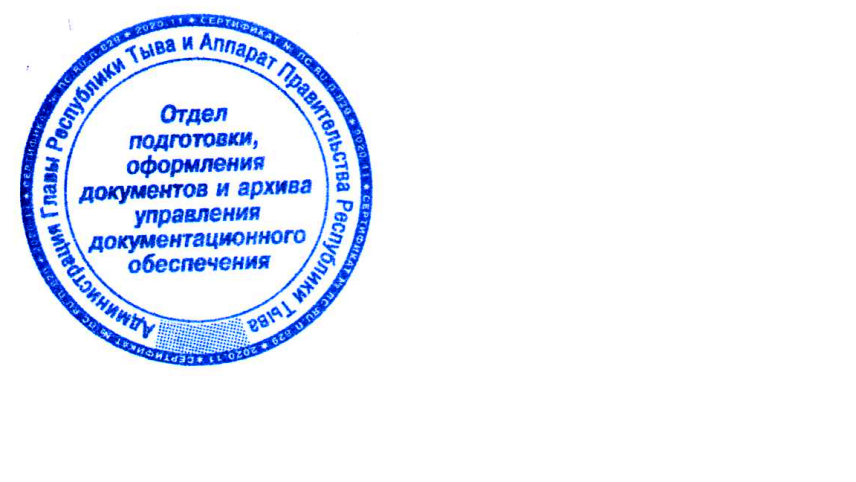 Утвержденыраспоряжением ПравительстваРеспублики Тыва      от 24 мая 2023 г. № 323-рМ Е Р О П Р И Я Т И Япо реализации предложений, высказанных в ходеознакомления населения республики с Отчетом о результатахдеятельности Правительства Республики Тыва за 2022 годСодержание предложенияОбратившийся гражданин, организация,предприятиеНаименование мероприятияСрокиисполненияОтветственные за исполнение12345Бай-Тайгинский кожуунБай-Тайгинский кожуунБай-Тайгинский кожуунБай-Тайгинский кожуунБай-Тайгинский кожуунс. Тээлис. Тээлис. Тээлис. Тээлис. ТээлиО строительстве спортивного зала по губернаторскому проекту «Эзирлернин уязы» в с. Ээр-Хавакзаведующая детским садом «Челээш»                с. Ээр-Хавакизучить и направить официальный ответ заявителю, внести предложение о возможности продления реализации губернаторского проекта «Гнездо орлят»до 30 июня2023 г.Министерство спорта Республики ТываО предоставлении бункеров для твердых коммунальных отходов (далее – ТКО) в с. Тээли пенсионер  изучить вопрос, рассмотреть возможность передачи бункеров под ТКОдо 1 сентября2023 г.Министерство жилищно-коммунального хозяйства Республики ТываО строительстве нового здания школы в с. Тээлидиректор Тээлинской СОШизучить вопрос и внести предложение о разработке проектно-сметной документации, проработать вопрос для включения в программу «Комплексное развитие сельских территорий»до 31 октября 2024 г.администрация Бай-Тайгинского кожууна (по согласованию)О капитальном ремонте автомобильной дороги Ак-Довурак – Тээлижитель селарассмотреть возможность включения в государственные программы мероприятий по капитальному ремонту автомобильной дороги Ак-Довурак – Тээлидо 15 июля 2023 г.администрация Бай-Тайгинского кожууна (по согласованию), Министерство дорожно-транспортного комплекса Республики Тыва12345О капитальном ремонте автомобильной дороги Кара-Холь – Тээли с привлечением органа дорожного надзора с проведением юридической экспертизыпенсионер, и.о. председателя администрации СПС Кара-Хольрассмотреть возможность включения в государственные программы мероприятий по капитальному ремонту автомобильной дороги Кара-Холь – Тээлидо 15 июля 2023 г.администрация Бай-Тайгинского кожууна (по согласованию), Министерство дорожно-транспортно-го комплекса Республики Тывас. Бай-Талс. Бай-Талс. Бай-Талс. Бай-Талс. Бай-ТалО бесплатном вакцинировании чабанов от клещевого энцефалитадиректор ООО «Бай-Тал»направить официальный ответ заявителю до 15 июня2023 г.Министерство здравоохранения Республики Тыва О проведении линии электропередачи в лагерь «Шивилиг»директор Бай-Талской СОШизучить вопрос, внести предложениедо 30 июня2023 г.Министерство топлива и энергетики Республики ТываО капитальном ремонте здания сельского дома культуры им.                 Д. Очура в с. Бай-Талхудожественный руководитель Сельского дома культуры им.              Д. Очура с. Бай-Тал1) организовать работу по разработке проектно-сметной документации по капитальному ремонту здания Сельского дома культуры им. Д. Очура в с. Бай-Тал, по итогам получить положительное заключение на проектно-сметную документациюII-III кварталы 2023 г.администрация Бай-Тайгинского кожууна (по согласованию)О капитальном ремонте здания сельского дома культуры им.                 Д. Очура в с. Бай-Талхудожественный руководитель Сельского дома культуры им.              Д. Очура с. Бай-Тал2) проработать вопрос включения объекта «Капитальный ремонт здания Сельского дома культуры им. Д. Очура в с. Бай-Тал в национальный проект «Культура» в последующие годыIV квартал2023 г.Министерство культуры Республики ТываО строительстве зернохранилища в с. Бай-Талжитель селаоказать содействие в участии в государственных мерах поддержки по линии Министерства сельского хозяйства и продовольствия Республики Тывадо 15 июня2023 г.администрация Бай-Тайгинского кожууна (по согласованию) Об открытии цеха по переработке шерстижитель селаизучить вопрос и внести предложение до 30 июня 2023 г.Министерство экономического развития и промышленности Республики Тывас. Кызыл-Дагс. Кызыл-Дагс. Кызыл-Дагс. Кызыл-Дагс. Кызыл-ДагО строительстве нового здания детского сада в с. Кызыл-Даг житель селаразработать проектно-сметную документацию, проработать вопрос для включения в программудо 31 октября2024 г.администрация Бай-Тайгинского кожууна (по 12345 «Комплексное развитие сельских территорий»согласованию)О капитальном ремонте автомобильной дороги Кызыл-Даг – Тээлизаведующий детского сада «Хунчугеш»               с. Кызыл-Даграссмотреть возможность включения капитального ремонта автомобильной дороги Кызыл-Даг – Тээли в государственные программы до 15 июля 2023 г.администрация Бай-Тайгинского кожууна (по согласованию), Министерство дорожно-транспортного комплекса Республики ТываО реконструкции оросительной системы в с. Кызыл-Дагглава сумона, председатель Хурала представителей с. Кызыл-Даг подготовить пакет необходимых документов для подачи в Министерство сельского хозяйства и продовольствия Республики Тывадо 20 июня 2023 г.администрация Бай-Тайгинского кожууна (по согласованию)с. Кара-Хольс. Кара-Хольс. Кара-Хольс. Кара-Хольс. Кара-ХольО строительстве служебного жилья участкового уполномоченного полиции в с. Кара-Хольжитель села1) разработать проект привязки типового проекта строительства служебного жилья участкового уполномоченного полиции в 2024 годудекабрь2024 г.Министерство строительства Республики ТываО строительстве служебного жилья участкового уполномоченного полиции в с. Кара-Хольжитель села2) расмотреть возможность выделения средств из республиканского бюджета на строительство в 2025 годудекабрь2024 г.Министерство финансов Республики Тывас. Хемчикс. Хемчикс. Хемчикс. Хемчикс. ХемчикОб установке нового трансформатора на территории с. Хемчик учитель Хемчикской СОШизучить вопрос, внести предложение по источнику финансирования до 1 июля2023 г.Министерство топлива и энергетики Республики Тыва, администрация Бай-Тайгинского кожууна (по согласованию)О капитальном ремонте Хемчикской СОШдиректор Хемчикской СОШразработать проектно-сметную документацию, проработать вопрос для включения в программу «Комплексное развитие сельских территорий»до 31 октября 2023 г.администрация Бай-Тайгинского кожууна (по согласованию)Об оказании помощи по финансированию работ по установке глубинных насосов участникам губернаторского проекта «Кыштаг» председатель администрации с. Хемчикоказать содействие в установке глубинных насосовдо 31 октября 2023 г.администрация Бай-Тайгинского кожууна (по согласованию), Министерство сельского хозяйства и продовольствия Республики Тыва12345с. Шуйс. Шуйс. Шуйс. Шуйс. ШуйОб обеспечении врачом врачебной амбулатории в с. Шуйинициатива гражданпринять меры по повышению укомплектованности врачебными кадрамидо 30 ноября2023 г.Министерство здравоохранения Республики Тыва О строительстве врачебной амбулатории в с. Шуйзаведующий Врачебной амбулатории с. Шуй1) изучить вопрос, внести предложение до 30 июня2023 г.Министерство здравоохранения Республики ТываО строительстве врачебной амбулатории в с. Шуйзаведующий Врачебной амбулатории с. Шуй2) направить официальный ответ заявителю до 30 июня2023 г.Министерство здравоохранения Республики ТываО капитальном ремонте здания Сельского дома культуры им. А.Б. Чыргал-оола с. Шуйдиректор СДК им.                А.Б. Чыргал-оолаорганизовать работу по разработке проектно-сметной документации по капитальному ремонту здания cельского дома культуры им. А.Б. Чыргал-оола с. Шуй, по итогам получить положительное заключение на проектно-сметную документацию, направить соответствующую заявку в Министертво культуры Республики ТываII-III кварталы 2023 г.администрация Бай-Тайгинского кожууна (по согласованию)О строительстве новой школы с. Шуй заместитель директора Шуйской СОШразработать проектно-сметную документацию, проработать вопрос для включения в программу «Комплексное развитие сельских территорий»до 31 октября 2023 г.администрация Бай-Тайгинского кожууна (по согласованию)О строительстве нового здания детского сада в с. Бай-Тал воспитатель детского сада «Салгал»разработать проектно-сметную документацию, проработать вопрос для включения в программу «Комплексное развитие сельских территорий»до 31 октября 2023 г.администрация Бай-Тайгинского кожууна (по согласованию)О строительстве мостов через р. Ак-Хем, Дустуг-Хем                    с. Шуйжитель селапроработать вопрос создания муниципального проекта «Народный мост»до 1 августа 2023 г.администрация Бай-Тайгинского кожууна (по согласованию)О строительстве защитной дамбы на р. Барлыкпенсионерпровести государственную экспертизу объекта «Капитальный ремонт защитной дамбы на                    р. Барлык у с. Шуй Бай-Тайгинского кожууна»до 31 августа2023 г.Министерство лесного хозяйства и природопользования Республики Тыва с. Хемчикс. Хемчикс. Хемчикс. Хемчикс. ХемчикО включении в план-график гастролей музыкальных и творческих коллективов Республики Тыва и выступлений в СДК с. Хемчикхудожественный руководитель сельского дома культуры с. Хемчикутвердить план-график гастролей музыкальных и творческих коллективов Республики Тыва и их выступлений в разрезе муниципальных образований республики, в том числе в отдаленных сумонах республики до 30 июня2023 г.Министерство культуры Республики Тыва12345Барун-Хемчикский кожуунБарун-Хемчикский кожуунБарун-Хемчикский кожуунБарун-Хемчикский кожуунБарун-Хемчикский кожуунс. Бижиктиг-Хаяс. Бижиктиг-Хаяс. Бижиктиг-Хаяс. Бижиктиг-Хаяс. Бижиктиг-ХаяОб оказании содействия в решении вопроса по необоснованно начисленной задолженности населению села за электроэнергию и завышенным тарифам за подключение новых домов по ул. Сайзырал с. Бижиктиг-Хаяиндивидуальный предприниматель изучить и внести предложение, проработать вопрос по завышению тарифов за потребленную электроэнегиюдо 30 июня 2023 г.Министерство топлива и энергетики Республики Тыва, АО «Россети Сибири Тываэнерго» (по согласованию)Об увеличении в кожууне штатных единиц социальных работников заместитель председателя администрации Барун-Хемчикского кожууна по социальной политикепроработать вопрос об укомплектовании необходимыми штатными единицами социальных работниковдо 30 июня2023 г.Министерство труда и социальной политики Республики Тыва, администрация Барун-Хемчикского кожууна (по согласованию)О повышении качества сотовой связи пенсионер изучить вопрос, принять меры по улучшению сотовой связидо 30 июня2023 г.Министерство цифрового развития Республики ТываО проведении ремонта автодороги Кызыл-Мажалык – Аянгатызаместитель председателя администрации               с. Бижиктиг-Хая по социальной политикерассмотреть возможность включения в государственные программы ремонт автомобильной дороги Кызыл-Мажалык – Аянгаты  до 15 июля2023 г.администрация Бай-Тайгинского кожууна (по согласованию), Министерство дорожно-транспортного комплекса Республики ТываОб отчистке и ремонте канав оросительной системы для орошения полей с. Бижиктиг-Хаяжительница с. Бижиктиг-Хаяоказать содействие в ремонте муниципальных канав оросительной системы с. Бижиктиг-Хаядо 15 июня2023 г.администрация Барун-Хемчикского кожууна (по согласованию)Об оказании содействия в приобретении сельхозтехники (комбайна) для уборки урожая и заготовки кормовразнорабочий школы рассмотреть возможность привлечения кредитных и (или) лизинговых продуктов через финансовые организации до 15 июня 2023 г.администрация Барун-Хемчикского кожууна (по согласованию), Министерство сельского хозяйства и продовольствия Республики Тыва12345с. Аксы-Барлыкс. Аксы-Барлыкс. Аксы-Барлыкс. Аксы-Барлыкс. Аксы-БарлыкО строительстве нового  ФАПа в с. Аксы-Барлыкзаведующая ФАП с. Аксы-Барлыкизучить вопрос и внести предложение, направить официальный ответ заявителюдо 15 июня2023 г.Министерство здравоохранения Республики ТываО строительстве пристройки к детскому саду «Арыкчыгаш» с. Аксы-Барлыкзаведующий детского сада «Арыкчыгаш»                 с. Аксы-Барлыквнести предложения по источнику финансирования строительства пристройки к зданию детского сададо 15 июня 2023 г.Минстерство образования Республики ТываО проведении в МОУ СОШ с. Аксы-Барлык капитального ремонтадиректор МОУ СОШ с. Аксы-Барлыкадминистрации кожууна разработать проектно-сметную документацию, проработать вопрос для включения в программу «Модернизация школьной системы образования»до 15 июля2023 г.администрация Барун-Хемчикского кожууна (по согласованию), Министерство образования Республики ТываОб оказании содействия в решении вопроса по задолженности администрации с. Аксы-Барлык за электроэнергию, начисленную через бездоговорное потребление от бесхозных столбов линии электропередачипредседатель администрации с. Аксы-Барлыкизучить вопрос и внести предложение, проработать вопрос по бесхозным сетям электроснабжениядо 30 июня 2023 г.Министерство топлива и энергетики Республики ТываО проведении ремонта автодороги Барлык – Аксы-Барлыкпенсионеррассмотреть возможность включения в государственные программы ремонта автомобильной дороги Барлык – Аксы-Барлыкдо 15 июля2023 г.администрация Бай-Тайгинского кожууна (по согласованию), Министерство дорожно-транспортного комплекса Республики Тывас. Барлыкс. Барлыкс. Барлыкс. Барлыкс. БарлыкО строительстве в селе спортивного зала ангарного типа или спортивной хоккейной коробкипенсионеризучить вопрос и внести предложение о возможности строительства спортивной хоккейной коробкидо 30 июня 2023 г.администрация Барун-Хемчикского кожууна (по согласованию)О капитальном ремонте сельского дома культуры им. Кужугет Кок-оолажитель селаобеспечить защиту заявки, направленной в Минсельхоз России, об участии в конкурсном отборе на выделение финанасовых средств из федерального бюджета в рамках государстенной программы «Комплексное развитие сельских территорий»IV квартал2024 г.администрация Барун-Хемчикского кожууна (по согласованию)Об увеличении мощности трансформаторапредседатель с. Барлыкизучить вопрос, внести предложение по источнику финансированиядо 1 июля2023 г.Министерство топлива и энергетики Республики Тыва, администрация Бай-Тайгинского кожууна (по согласвоанию)Об установлении порядка и графика движения пассажирского транспорта по маршруту Ак-Довурак – Барлыкпенсионеробеспечить работу и усилить организационную и координационную работу с предпринимателями, оказывающими услуги пассажирских перевозок на подведомственных территориях, по обеспечению качества услуг, своевременному выходу на линию (утвердить порядок выхода транспортного средства на маршрут) и соблюдению графиков движения;оказать содействие в решении вопроса по пассажирским перевозкамдо 1 июля2023 г.администрация Бай-Тайгинского кожууна (по согласованию), Министерство дорожно-транспортного комплекса Республики ТываОб оказании содействия в установлении дренажных каналов на болотистых участках прилегающей территории с. Барлыкжитель с. Барлыкпровести обследование уровня вод на участках, по результатам внести предложениеIII квартал2023 г.Министерство лесного хозяйства и природопользования Республики ТываО приобретении нового котла для школыдиректор школыразработать проектно-сметную документацию с положительным заключением госэкспертизы, изыскать средства из местного бюджета.до 15 июля2023 г.администрация Барун-Хемчикского кожууна (по согласованию)с. Эрги-Барлыкс. Эрги-Барлыкс. Эрги-Барлыкс. Эрги-Барлыкс. Эрги-БарлыкО строительстве в селе нового детского садазаведующая д/с «Сайзырал»обосновать строительство детского сада в с. Эрги-Барлык, разработать проектно-сметную документацию, проработать вопрос для включения в программу «Комплексное развитие сельских территорий»до 15 июля2023 г.администрация Барун-Хемчикского кожууна (по согласованию)О возможности реконструкции недостроенного здания на территории школы под здание начальной школыдиректор МОУ СОШ              с. Эрги-Барлыкизучить вопрос и внести предложение, направить официальный ответ заявителю о технической и финансовой возможностидо 15 июня2023 г.Министерство образования Республики Тыва, Министерство строительства Республики ТываОб оказании помощи семье мобилизованного жителя с. Эрги-Барлык в виде предоставления льгот по оплате родительской платы за посещение детского сада и приобретению угляучитель начальных классов МОУ СОШ                с. Эрги-Барлыкобеспечить оказание помощи семье участника специальной военной операции (далее – СВО) в виде предоставления льготы по оплате родительской платы за посещение детского сада и приобретению каменного углядо 30 июня2023 г.администрация Барун-Хемчикского кожууна (по согласованию)Об установке в селе общественных водоколонокзаместитель председатель с. Эрги-Барлык по социальной политикеизучить вопрос, внести предложение, представить расчеты по потребности на 2024 годдо 1 июля2023 г.Министерство жилищно-коммунального хозяйства Республики Тывас. Шекпээрс. Шекпээрс. Шекпээрс. Шекпээрс. ШекпээрО строительстве в с. Шекпээр спортивного зала ангарного типаучитель физической культуры МОУ СОШ             с. Шекпээризучить вопрос и внести предложение, направить официальный ответ заявителюдо 30 июня2023 г.Министерство спорта Республики ТываО строительстве моста через р. Ак-Хем (Мунгаш-Ак)депутат Хурала представителейпроработать вопрос о создании муниципального проекта «Народный мост»до 1 августа 2023 г.администрация Бай-Тайгинского кожууна (по согласованию)О возобновлении движения пассажирского транспорта               по маршруту Ак-Довурак – Шекпээрдепутат Хурала представителейобеспечить работу и усилить организационную и координационную работу с предпринимателями, оказывающими услуги пассажирских перевозок на подведомственных территориях, по обеспечению качества услуг, своевременному выходу на линию (утвердить порядок выхода транспортного средства на маршрут) и соблюдению графиков движения;оказать содействие в решении вопроса по пассажирским перевозкамдо 1 июля2023 г.администрация Бай-Тайгинского кожууна (по согласованию), Министерство дорожно-транспортного комплекса Республики ТываО капитальном ремонте труб детского сада «Сайзанак»                     с. Шекпээрзавхоз детского сада «Сайзанак»разработать проектно-сметную документацию с положительным заключением госэкспертизы, изыскать средства из местного бюджетадо 30 августа 2023 г.администрация Барун-Хемчикского кожууна (по согласованию)Об оказании содействия в отстреле волков в м. Баян-Гол и Аныякзавхоз детского сада «Сайзанак»провести мероприятия по регулированию численности волков на территории Бай-Тайгинского кожууна с использованием наиболее эффективных методовIV квартал2023 г.Государственный комитет по охране объектов животного мира Республики ТываОб оказании содействия в выполнении работ по осушению болотистых участков на территории с. Шекпээрповар детского сада «Сайзанак» с. Шекпээрпровести обследование уровня вод на участках, по результатам внести предложениеIII квартал2023 г.Министерство лесного хозяйства и природопользования Республики Тывас. Кызыл-Мажалыкс. Кызыл-Мажалыкс. Кызыл-Мажалыкс. Кызыл-Мажалыкс. Кызыл-МажалыкО строительстве стадиона в с. Кызыл-Мажалык к 100-летию кожуунаглава – председатель Хурала представителей с. Кызыл-Мажалыкразработать проектно-сметную документацию на строительство стадиона, обеспечить участие в государственных и иных программахI квартал2024 г.администрация Барун-Хемчикского кожууна (по согласованию)Об оказании содействия в установке системы вентиляции в МОУ СОШ № 1 с. Кызыл-Мажалыкдиректор МБОУ СОШ № 1 с. Кызыл-Мажалыкрассмотреть возможность установки системы вентиляции в МОУ СОШ № 1 с. Кызыл-Мажалык, внести предложениедо 1 июля2023 г.Министерство образования Республики ТываОб оказании содействия в подключении электроэнергии к детскому лагерю «Шолбанак» и строительстве дополнительного лагерного корпуса на 30 местдиректор МБОУ СОШ № 1 с. Кызыл-Мажалык1) изучить вопрос, внести предложение по проведению электролинии к детскому лагерю «Шолбанак»до 30 мая2023 г.Министерство топлива и энергетики Республики ТываОб оказании содействия в подключении электроэнергии к детскому лагерю «Шолбанак» и строительстве дополнительного лагерного корпуса на 30 местдиректор МБОУ СОШ № 1 с. Кызыл-Мажалык2) внести предложение по строительству дополнительного лагерного корпуса на 30 местдо 30 июня 2023 г.Министерство образования Республики Тыва, администрация Барун-Хемчикского кожууна (по согласованиюО введении штатной единицы специалиста по музейному делу для создания кожууного музея в с. Кызыл-Мажалыкзаведующая этнокультурным центром Дворца культуры с. Кызыл-Мажалыкпроработать вопрос о выделении штатной единицы специалиста по музейному делупервое полугодие2023 г.администрация Барун-Хемчикского кожууна (по согласованию)с. Хонделенс. Хонделенс. Хонделенс. Хонделенс. ХонделенО строительстве нового сельского дома культуры в с. Хонделендиректор сельского клуба с. Хонделенорганизовать работу по разработке проектно-сметной документации по строительству нового сельского дома культуры в с. Хонделен, по итогам получить положительное заключение на проектно-сметную документацию, направить соответствующую заявку в Министерство культуры Республики ТываII-III кварталы 2023 г.администрация Барун-Хемчикского кожууна (по согласованию)О проведении ремонта автодороги к с. Хонделенглава Хурала представителей с. Хонделенрассмотреть возможность включения в государственные программы ремонта автомобильной дороги к с. Хонделендо 15 июля2023 г.администрация Барун-Хемчикского кожууна (по согласованию), Министерство дорожно-транспортного комплекса Республики Тывас. Аянгатыс. Аянгатыс. Аянгатыс. Аянгатыс. АянгатыО строительстве спортивного зала в с. Аянгатыдепутат кожууного Хурала представителей1) изучить вопрос и внести предложение, направить официальный ответ заявителю;до 30 июня 2023 г.Министерство спорта Республики ТываО строительстве спортивного зала в с. Аянгатыдепутат кожууного Хурала представителей2) администрации кожууна направить заявку на участие в конкурсе в Министерство спорта Республики Тывадо 30 июня 2023 г.администрация Барун-Хемчикского кожууна (по согласованию)О проведении ремонта автодороги Кызыл-Мажалык – Аянгаты и завершении строительства моста через р. Аянгатысторож МОУ СОШ с. Аянгатырассмотреть возможность включения в государственные программы капитального ремонта автомобильной дороги Кызыл-Мажалык – Аянгаты;завершить строительство моста через р. Аянгаты в 2023 годудо 1 декабря 2023 г.администрация Бай-Тайгинского кожууна (по согласованию), Министерство дорожно-транспортного комплекса Республики ТываО выделении штатной единицы ветеринарного врачатехнический работник сельского клуба культуры с. Аянгатыизучить возможность выделения одной штатной единицы врача-ветеринара и направить официальный ответдо 1 декабря 2023 г.Служба ветеринарии Республики ТываДзун-Хемчикский кожуунДзун-Хемчикский кожуунДзун-Хемчикский кожуунДзун-Хемчикский кожуунДзун-Хемчикский кожуунс. Хондергейс. Хондергейс. Хондергейс. Хондергейс. ХондергейО строительстве моста через р. Большой Хондергей к чабанским стоянкамжитель селапроработать вопрос создания муниципального проекта «Народный мост»до 1 августа 2023 г.администрация Дзун-Хемчикского кожууна (по согласованию)с. Шемис. Шемис. Шемис. Шемис. ШемиО завышенных ставках на ипотечное кредитование на территории Республики Тывадиректор детского саданаправить официальный ответ заявителю, дать разъяснения о существующих программных продуктах кредитных организацийдо 15 июня2023 г.Министерство строительства Республики ТываОб асфальтировании подъезда на 15 км автомобильной дороги к с. Шемипредседатель сумона Шемирассмотреть возможность включения в государственные программы мероприятий по асфальтированию автомобильной дорогидо 1 июля2023 г.администрация Дзун-Хемчикского кожууна (по согласованию), Министерство дорожно-транспортного комплекса Республики Тыва12345О восстановлении оросительной системы с использованием спецтехникипредседатель администрации с. Шемиподготовить пакет необходимых документов для подачи в Министерство сельского хозяйства и продовольствия Республики Тывадо 15 июня2023 г.администрация Дзун-Хемчикского кожууна (по согласованию)с. Элдиг-Хемс. Элдиг-Хемс. Элдиг-Хемс. Элдиг-Хемс. Элдиг-ХемО бесхозных линиях электропередачи, наличии одного головного счетчика, об увеличении долга сумонной администрации за электричествопочетный житель сумонаизучить вопрос, внести предложениедо 1 июля2023 г.Министерство топлива и энергетики Республики ТываОб отсутствии местного телеканалапочетный житель сумонавнести предложение по организации трансляции местного телеканала в селедо 10 июня2023 г.Министерство цифрового развития Республики Тывас. Чыргакыс. Чыргакыс. Чыргакыс. Чыргакыс. ЧыргакыОб отсутствии возможности получения высшего медицинского образования в Тувеучитель русского языка и литературы, депутатизучить вопрос и внести предложение, направить ответ заявителюдо 1 июля2023 г.Министерство здравоохранения Республики ТываО капитальном ремонте автодороги до с. Чыргакымедсестра детского сада «Чинчилер»рассмотреть возможность включения в государственные программы мероприятий по капитальному ремонту автомобильной дорогидо 1 июля2023 г.администрация Дзун-Хемчикского кожууна (по согласованию), Министерство дорожно-транспортного комплекса Республики ТываО строительстве моста к чабанским стоянкам по дороге в сторону м. Аныяк Чыргакыучастник проекта «Кыштаг»проработать вопрос о создании муниципального проекта «Народный мост»до 1 августа 2023 г.администрация Дзун-Хемчикского кожууна (по согласованию)О бурении скважин на зимних чабанских стоянкахпредседатель сумонной администрацииоказать содействие в бурении скважин на зимних чабанских стоянкахдо 31 октября 2023 г.администрация Бай-Тайгинского кожууна (по согласованию), Министерство сельского хозяйства и продовольствия Республики Тывас. Хайыраканс. Хайыраканс. Хайыраканс. Хайыраканс. ХайыраканОб увеличении продолжительности репортажей на тувинском языке на канале «Тыва»житель селаизучить воприс и внести предложениедо 1 июля2023 г.департамент информационной политики Администрации Главы Республики Тыва и Аппарата Правительства Республики Тыва, ФГУП ГТРК «Тыва» (по согласованию)Об отсутствии безопасного перехода для населения, в том числе для детей, через федеральную трассу Р-257 возле с. Хайыраканглава сумонарассмотреть вопрос об установке безопасного перехода через федеральную трассу Р-257 возле с. Хайыракан; внести предложение и направить официальный ответ заявителюдо 1 июля2023 г.Министерство дорожно-транспортного комплекса Республики Тыва, Росавтодор (по согласованию)О капитальном ремонте здания МБОУ СОШ с. Хайыракандиректор МБОУ СОШ с. Хайыраканразработать проектно-сметную документацию с положительным заключением госэкспертизы;представить заявку в Министерство образования Республики Тыва для включения в программу «Модернизация школьной системы образования»до 15 августа2023 г.администрация Дзун-Хемчикского кожууна (по согласованию), Министерство образования Республики ТываО выдаче компенсации за забой крупного рогатого скота, заболевшего бруцеллезомжитель селарешить вопрос о выдаче компенсации и направить ответ заявителюдо 1 июня2023 г.Служба ветеринарии Республики Тывас. Хорум-Дагс. Хорум-Дагс. Хорум-Дагс. Хорум-Дагс. Хорум-ДагОб обеспечении спортивного зала школы спортивным инвентарёмучитель физкультурыпредусмотреть обеспечение спортивным инвентарем за счет действующих государственных программдо 30 ноября2023 г.Министерство образования Республики ТываОб отсутствии местного телеканалаглава сумонавнести предложение по трансляции местного канала в с. Хорум-Дагдо 15 июня2023 г.Министерство цифрового развития Республики ТываО строительстве моста на дороге к чабанским стоянкамглава сумонапроработать вопрос создания муниципального проекта «Народный мост»до 1 августа2023 г.администрация Дзун-Хемчикского кожууна (по согласованию)с. Теве-Хаяс. Теве-Хаяс. Теве-Хаяс. Теве-Хаяс. Теве-ХаяО капитальном ремонте подъездной дороги в с. Теве-Хаяпенсионеррассмотреть возможность включения в государственные программы мероприятий по капитальному ремонту подъездной дороги в с. Теве-Хаядо 1 июля2023 г.администрация Дзун-Хемчикского кожууна (по согласованию), Министерство дорожно-транспортного комплекса Республики Тыва12345с. Иймес. Иймес. Иймес. Иймес. ИймеО строительстве аллеи хоомейжи в с. Ийме в память о Народном хоомейжи Республики Тыва Ондаре Конгар-ооле Борисовичеглава сумонавнести предложение о строительстве аллеи хоомейжи в с. Ийме, в том числе в рамках благоустройства обещественных территрий в рамках проекта «Формирование комфортной городской среды»до 30 июня2023 г.администрация Дзун-Хемчикского кожууна (по согласованию)О капитальном ремонте автодороги Ийме – Чадан с общей протяженностью 42 кмглава сумонарассмотреть возможность включения в государственные программы мероприятий по капитальному ремонту автомобильной дорогидо 1 июля2023 г.администрация Дзун-Хемчикского кожууна (по согласованию), Министерство дорожно-транспортного комплекса Республики Тываг. Чаданг. Чаданг. Чаданг. Чаданг. ЧаданОб оказании помощи в решении вопроса о порядке оплаты за электроэнергию юридическими лицами и индивидуальными предпринимателямижитель городадать ответ заявителям с разьяснениями о порядке оплаты за электроэнергию юридическими лицами и индивидуальными предпринимателямидо 15 июня 2023 г.Министерство топлива и энергетики Республики ТываО капитальном ремонте музея им. Монгуша Буяна-Бадыргы в г. Чаданеи.о. директора музея им. Монгуша Буяна-Бадыргы в г. Чадане1) обеспечить подготовку и направление соответствующей заявки в Минкультуры России о включении объекта «Капитальный ремонт музея им. Монгуша Буяна-Бадыргы в г. Чадане Дзун-Хемчикского района Республики Тыва» в перечень объектов капитального ремонта в рамках национального проекта «Культура» на 2024 годдо 30 июня2023 г.администрация Дзун-Хемчикского кожууна (по согласованию), Министерство культуры Республики ТываО капитальном ремонте музея им. Монгуша Буяна-Бадыргы в г. Чаданеи.о. директора музея им. Монгуша Буяна-Бадыргы в г. Чадане2) обеспечить защиту заявки в Минкультуры России о включении объекта «Капитальный ремонт музея им. Монгуша Буяна-Бадыргы в                            г. Чадане Дзун-Хемчикского района Республики Тыва» в перечень объектов капитального ремонта в рамках национального проекта «Культура» на 2024 годIV квартал 2023 г.администрация Дзун-Хемчикского кожууна (по согласованию), Министерство культуры Республики ТываО капитальном ремонте МБУ ДО «Чаданская школа искусств им. К.Ч. Тамдына»директор МБУ ДО «Чаданская школа искусств им. К.Ч. Тамдына»1) обеспечить подготовку и направление соответствующей заявки в Минкультуры России о включении объекта «Капитальный ремонт МБУ ДО «Чаданская школа искусств им. К.Ч. Тамдына» в г. Чадане Дзун-Хемчикского района Республики Тыва» в перечень объектов капитального ремонта в рамках Национального проекта «Культура» на 2024 годдо 30 июня 2023 г.администрация Дзун-Хемчикского кожууна (по согласованию), Министерство культуры Республики ТываО капитальном ремонте МБУ ДО «Чаданская школа искусств им. К.Ч. Тамдына»директор МБУ ДО «Чаданская школа искусств им. К.Ч. Тамдына»2) обеспечить защиту заявки в Минкультуры России о включении объекта «Капитальный ремонт МБУ ДО «Чаданская школа искусств им. К.Ч. Тамдына» в г. Чадане Дзун-Хемчикского района Республики Тыва» в перечень объектов капитального ремонта в рамках Национального проекта «Культура» на 2024 годIV квартал2023 г.администрация Дзун-Хемчикского кожууна (по согласованию), Министерство культуры Республики Тывас. Баян-Талас. Баян-Талас. Баян-Талас. Баян-Талас. Баян-ТалаО строительстве дамбы на берегу реки Хемчикучитель русского языка и литературы МБОУ СОШ с. Баян-Таларассмотреть возможность разработки проектно-сметной документации за счет государственной программы «Воспроизводство и использование прирдных ресурсов на 2021-2025 годы»до 1 декабря 2023 г.Министерство лесного хозяйства и природопользования Республики Тывас. Бажын-Алаак (Чааданский)с. Бажын-Алаак (Чааданский)с. Бажын-Алаак (Чааданский)с. Бажын-Алаак (Чааданский)с. Бажын-Алаак (Чааданский)О высоких ценах на жилье в республикепенсионернаправить официальный ответ заявителюдо 30 мая2023 г.Министерство строительства Республики ТываО строительстве нового здания библиотеки в с. Бажын-Алаакзаведующая сельской библиотекой им. Сара Иргиторганизовать работу по разработке проектно-сметной документации строительства нового здания библиотеки в с. Бажын-Алаак Дзун-Хемчикского кожууна, по итогам получить положительное заключение на проектно-сметную документацию, направить соответсвующую заявку в Министерство культуры Республики Тыва для проработки вопроса включения объяекта на последующие годыII-III кварталы 2023 г.администрация Дзун-Хемчикского кожууна (по согласованию)12345Каа-Хемский кожуунКаа-Хемский кожуунКаа-Хемский кожуунКаа-Хемский кожуунКаа-Хемский кожуунс. Сарыг-Сепс. Сарыг-Сепс. Сарыг-Сепс. Сарыг-Сепс. Сарыг-СепО капитальном ремонте многоквартирного дома по ул. Енисейская, д. 172медсестра ГБУЗ Республики Тыва «Каа-Хемская ЦКБ»изучить вопрос, направить официальный ответ заявителюдо 15 июня2023 г.администрация Каа-Хемского кожууна (по согласованию)с. Кок-Хаакс. Кок-Хаакс. Кок-Хаакс. Кок-Хаакс. Кок-ХаакО капитальном ремонте автомобильной дороги Дерзиг-Аксы – Кок-Хаакглава сумонарассмотреть возможность включения в государственные программы мероприятий по капитальному ремонту автомобильной дороги Дерзиг-Аксы – Кок-Хаакдо 1 июля2023 г.администрация Каа-Хемского кожууна (по согласованию), Министерство дорожно-транспортного комплекса Республики Тывас. Кундустугс. Кундустугс. Кундустугс. Кундустугс. КундустугО строительстве спортивного зала ангарного типазаведующая ФАП1) изучить вопрос, направить официальный ответ заявителюдо 30 июня 2023 г.Министерство спорта Республики ТываО строительстве спортивного зала ангарного типазаведующая ФАП2) администрации кожууна направить заявку на участие в конкурсе в Министерство спорта Республики Тывадо 30 июня2023 г.администрация Каа-Хемского кожууна (по согласованию)с. Усть-Буренс. Усть-Буренс. Усть-Буренс. Усть-Буренс. Усть-БуренОб оформлении документов основной дороги поселения и установке системы видеофиксации дорожного движения и установке дополнительных искусственных неровностей на центральной улице с. Усть-Буренглава с. Усть-Буренизучить вопрос, направить официальный ответ заявителюдо 15 июня 2023 г.администрация Каа-Хемского кожууна (по согласованию)Кызылский кожуунКызылский кожуунКызылский кожуунКызылский кожуунКызылский кожуунпгт. Каа-Хемпгт. Каа-Хемпгт. Каа-Хемпгт. Каа-Хемпгт. Каа-ХемО невозможности записи на прием к узким специалистамжитель пгт. Каа-Хемвнести предложения по улучшению системы записи на прием к врачамдо 30 июня2023 г.Министерство здравоохранения Республики Тыва, Министерство цифрового развития Республики ТываО принятии мер по освещению улицэкономист управления образованияпровести ремонт линии электропередачи и опор освещения на улицах пгт. Каа-Хемдо 31 октября 2023 г.Министерство топлива и энергетики Республики Тыва, АО «Россети Сибири Тываэнерго» (по согласованию)О проведении ремонта автодороги в пгт. Каа-Хемработник детского сада «Радуга»рассмотреть возможность включения в государственные программы мероприятий по ремонту автомобильной дороги в пгт. Каа-Хемдо 15 июня 2023 г.администрация Кызылского кожууна (по согласованию), Министерство дорожно-транспортного комплекса Республики ТываО реализации проекта «Чистый воздух» национального проекта «Экология» на территории Кызылского кожуунаветеран трудапродолжить работу по включению пгт. Каа-Хем и с. Сукпак в проект «Чистый воздух» национального проекта «Экология»до 30 декабря2023 г.Министерство лесного хозяйства и природопользования Республики Тывас. Кара-Хаакс. Кара-Хаакс. Кара-Хаакс. Кара-Хаакс. Кара-ХаакО капитальном ремонте водоколонок, грейдировании дорогглавный бухгалтер администрации1) внести предложение по источнику финансирования в целях ремонта водоколонокдо 1 июня 2023 г.Министерство жилищно-коммунального хозяйства Республики ТываО капитальном ремонте водоколонок, грейдировании дорогглавный бухгалтер администрации2) рассмотреть возможность проведения работ по грейдированию автомобильной дорогидо 1 августа 2023 г.Министерство дорожно-транспортного комплекса Республики Тыва, администрация Кызылского кожууна (по согласованию)Об освещении улиц с. Кара-Хаакжитель селаизучить возможность включения мероприятий в программу «Комплексное развитие сельских территорий»до 1 августа 2023 г.администрация Кызылского кожууна (по согласованию), Министерство экономического развития и промышленности Республики ТываО технологическом присоединении к электрическим сетям ул. Найырал, ул. Цветочнаяжитель селапринять меры по подключению домов к линиям электропередачидо 31 октября 2023 г.Министерство топлива и энергетики Республики Тыва, АО «Россети Сибири Тываэнерго» (по согласованию)Об отсутствии спортивных матов в спортивном зале с. Кара-Хаакучитель технологиипредусмотреть возможность обеспечения спортивными матами за счет действующих государственных программ, внести предложениедо 31 октября 2023 г.Министерство спорта Республики Тыва12345с. Сукпакс. Сукпакс. Сукпакс. Сукпакс. СукпакО предоставлении служебного жилья учителямдиректор школы с. Сукпакпредставить расчет потребности в служебном жилье для молодых учителей новой строящейся школы и рассмотреть вопрос о предоставлении служебного жилья в рамках действующих федеральных программв течение2023 г.администрация Кызылского кожууна (по согласованию), Министерство образования Республики ТываО ликвидации несанкционированной свалки за горойинициатива гражданобеспечить ликвидацию несанкционированной свалки на территории с. Сукпакдо 1 октября 2023 г.Министерство жилищно-коммунального хозяйства Республики Тыва, администрация Кызылского кожуна (по согласованию)О необходимости приобретения машины скорой помощи, а также соответствующего оборудованияжитель селавнести предложения по выделению автотранспорта (скорой помощи) и необходимого оборудованиядо 1 октября 2023 г.Министерство здравоохранения Республики ТываОб освещении улиц с. Сукпакинициатива гражданвнести предложение по источнику финансирования организации освещения улиц с. Сукпак в 2023 годудо 1 августа2023 г.Министерство топлива и энергетики Республики Тыва, администрация Кызылского кожууна (по согласованию)О ремонте котельной школы с. Сукпакдиректор школы с. Сукпакразработать проектно-сметную документацию на ремонт котельной, проработать вопрос об источнике финансированиядо 15 июля2023 г.администрация Кызылского кожууна (по согласованию), Министерство образования Республики Тывас. Чербис. Чербис. Чербис. Чербис. ЧербиОб оснащении площадки в детском саду с.Чербижитель селаобеспечить оснащение детской площадки в детском саду за счет средств местного бюджетадо 15 августа2023 г.администрация Кызылского кожууна (по согласованию)О ремонте двух мостов через р. Кара-Сугжитель селапроработать вопрос создания муниципального проекта «Народный мост»до 1 августа 2023 г.администрация Кызылского кожууна (по согласованию)с. Усть-Элегестс. Усть-Элегестс. Усть-Элегестс. Усть-Элегестс. Усть-ЭлегестО низком напряжении электроэнергии по ул. Улуг-Хемская, Заводская и Шахтерскаядепутат Хурала представителей муниципального района «Кызылский кожуун»устранить проблему с подачей электроэнергии по ул. Улуг-Хемская, Заводская и Шахтерскаядо 1 сентября 2023 г.Министерство топлива и энергетики Республики Тыва, АО «Россети Сибири Тываэнерго» (по согласованию)О поддержке проекта по освещению ул. Шоссейнаядепутат Хурала представителей муниципального района «Кызылский кожуун»изучить проект по освещению ул. Шоссейная и внести предложения по финансовой поддержке проектадо 1 сентября 2023 г.Министерство топлива и энергетики Республики Тыва, АО «Россети Сибири Тываэнерго» (по согласованию), администрация Кызылского кожууна (по согласованию)О повышении пособий опекаемым семям до прожиточного минимума в республикедепутат Хурала представителей муниципального района «Кызылский кожуун»проработать вопрос и внести предложениедо 30 июня2023 г.Министерство образования Республики Тыва, Министерство труда и социальной политики Республики Тыва, администрация Кызылского кожууна (по согласованию)О переоборудовании нового клуба с. Усть-Элегест под борцовский залпенсионеррассмотреть возможность переоборудования нового клуба под борцовский залдо 31 ноября2023 г.Министерство спорта Республики Тыва, администрация Кызылского кожууна (по согласованию)О нехватке медицинского работника в школе с. Усть-Элегестдиректор МБОУ СОШрассмотреть возможность укомплектования школы с. Усть-Элегест медицинским работникомдо 30 ноября2023 г.Министерство здравоохранения Республики ТываО ремонте котельной школыдиректор МБОУ СОШразработать проектно-сметную документацию на ремонт котельной школы с. Ээрбек, проработать вопрос об источнике финансированиядо 31 июля2023 г.администрация Кызылского кожууна (по согласованию), Министерство образования Республики ТываО решении вопроса бурения скважины для чабановдиректор МБОУ СОШвнести предложения по бурению водозаборной скважины на чабанских стоянкахдо 1 июня2023 г.администрация Кызылского кожууна (по согласованию), Министерство сельского хозяйства и продовольствия Республики ТываО необходимости обеспыливая дороги в сторону с. Кочетово на «Межегейуголь»житель селарассмотреть вопрос повторно, разъяснить жителям вопрос о плановых работах по асфальтированию дорогидо 15 июня2023 г.Министерство дорожно-транспортного комплекса Республики Тыва, Министерство экономического развития и промышленности Республики ТываОб оказании содействия в выделении автобуса для школыдиректор МБОУ СОШрассмотреть вопрос выделения школьного автобусадо 30 августа 2023 г.Министерство образования Рсепублики ТываО ремонте мостапенсионер c. Усть-Элегестпроработать вопрос о создании муниципального проекта «Народный мост»до 1 августа 2023 г.администрация Кызылского кожууна (по согласованию)О решении вопроса бурения скважины для чабановдиректор МБОУ СОШоказать содействие в бурении водозаборной скважины на чабанской стоянкедо 1 ноября2023 г.администрация Кызылского кожууна (по согласованию), Министерство сельского хозяйства и продовольствия Республики Тывас. Ээрбекс. Ээрбекс. Ээрбекс. Ээрбекс. ЭэрбекО рассмотрении строительства новой начальной школы в с. Ээрбекзаведующая МБДОУ д/с «Хензигбей»изучить вопрос, внести предложение о строительстве школыдо 30 августа 2023 г.Министерство образования Республики Тыва, администрация Кызылского кожууна (по согласованию)О строительстве спортивного зала в с. Ээрбекзаведующая МБДОУ д/с «Хензигбей»рассмотреть возможность строительства спортивного зала в рамках программы «Комплексное развитие сельских территорий»до 31 октября 2023 г.администрация Кызылского кожууна (по согласованию), Министерство спорта Республики ТываО строительстве дома культуры в с. Ээрбекзаведующая МБДОУ д/с «Хензигбей»обеспечить подготовку соответсвующей документации и заявки в Министерство культуры Республики Тыва на строительство Дома культуры в с. Ээрбек Кызылского кожууна в рамках губернаторского проекта «Сорунза» («Притяжение») на последующие годыпервое полугодие 2023 г.администрация Кызылского кожууна (по согласованию)О строительстве детского сада в с.  Ээрбекзаведующая МБДОУ д/с «Хензигбей»внести предложение по строительству детского сада в рамках программы «Комплексное развитие сельских территорий»до 1 сентября 2023 г.Министерство образования Республики Тыва, администрация Кызылского кожууна (по согласованию), Министерство экономического развития и промышленности Республики ТываО содействии в выделении автобуса по маршруту Кара-Хаак – Кызылглава – председатель Хурала представителей                с. Ээрбеквнести предложение по организации регулярных перевозок пассажиров по маршруту Кара-Хаак – Кызыл, дать официальный ответ заявителюдо 1 июля2023 г.Министерство дорожно-транспортного комплекса Республики ТываО рассмотрении возможности выделения штатной единицы в фельдшерско-акушерский пункт с. Ээрбекветеран совета ветерановизучить и рассмотреть целесообразность выделения штатной единицы в ФАП с. Ээрбекдо 1 августа2023 г.Министерство здравоохранения Республики ТываО проведении ремонта автодороги Ээрбек – Кызылпредседатель общественного советарассмотреть возможность включения в государственные программы мероприятий по ремонту автомобильной дороги Ээрбек – Кызылдо 1 июля 2023 г.администрация Кызылского кожууна (по согласованию), Министерство дорожно-транспортного комплекса Республики ТываО развитии сельского хозяйства на территории сумона (открытие пункта приема молока, стрижка МРС т.д.)инициатива населениявнести предложения по развитию сельского хозяйства на территории с. Ээрбекдо 31 июля 2023 г.администрация Кызылского кожууна (по согласованию), Министерство сельского хозяйства и продовольствия Республики Тывас. Шамбалыгс. Шамбалыгс. Шамбалыгс. Шамбалыгс. ШамбалыгО грейдировании и подсыпке подъездной дороги к с. Шамбалыгжитель селарассмотреть возможность проведения работ по грейдированию и подсыпке подъездной дороги к с. Шамбалыгдо 1 июля 2023 г.администрация Кызылского кожууна (по согласованию), Министерство дорожно-транспортного комплекса Республики ТываО капитальном ремонте МБОУ СОШ с. Шамбалыгжитель селавнести предложение, обеспечить разработку проектно-сметной документации по капитальному ремонту МБОУ СОШ с. Шамбалыг и проработать вопрос об источнике финансированиядо 1 августа2023 г.администрация Кызылского кожууна (по согласованию), Министерство образования Республики ТываО ремонте водоколонок на территории с. Шамбалыгжитель селаизучить вопрос, рассмотреть возможность ремонта водоколонок на территории с. Шамбалыгдо 1 сентября 2023 г.Министерство жилищно-коммунального хозяйства Республики Тыва12345с. Целинноес. Целинноес. Целинноес. Целинноес. ЦелинноеО капитальном ремонте СДК с. Целинноежитель селаорганизовать работу по разработке проектно-сметной документации по капитальному ремонту СДК с. Целинное Кызылского кожууна, по итогам получить положительное заключение на ПСД направить соответсвубщую заявку в Министерство культуры Республики Тыва для вклбчения объектв на последующие годыII-III квартал2023 г.администрация Кызылского кожууна (по согласованию)Об обеспечении лекарственными препаратами ФАП с. Целинноежитель селаобеспечить ФАП с. Целинное лекарственными препаратамидо 15 июня2023 г.Министерство здравоохранения Республики ТываМонгун-Тайгинский кожуунМонгун-Тайгинский кожуунМонгун-Тайгинский кожуунМонгун-Тайгинский кожуунМонгун-Тайгинский кожуунс. Мугур-Аксыс. Мугур-Аксыс. Мугур-Аксыс. Мугур-Аксыс. Мугур-АксыО строительстве детской игровой площадки с резиновым покрытием в арбане Мугуржитель селаподготовить эскизный проект, выставить на голосование объект целях отбора общественных территорий, благоустраиваемых в 2025 году в рамках регионального проекта «Формирование комфортной городской среды»до 1 февраля2024 г.администрация Монгун-Тайгинского кожууна (по согласованию)О строительстве типового нового здания детского сада «Чечек»житель селаизучить вопрос и внести предложение по источнику финансирования строительства детского сада, дать ответ заявителюдо 1 июля 2023 г.Министерство образования Республики ТываО рассмотрении возможности проведения линии электропередачи Хандагайты – Мугур-Аксыжитель селаизучить вопрос, внести предложениедо 1 июля2023 г.Министерство топлива и энергетики Республики ТываОб установке артезианской скважины на ул. Кара-оол Салчакжитель селаизучить вопрос, внести предложениедо 1 июля2023 г.Министерство жилищно-коммунального хозяйства Республики ТываО включении чабанов, ГУП «Моген-Бурен» для предоставления грантов (субсидий) в рамках государственных программ по поддержке животноводов, а также в рамках социального контрактажитель селаоказать содействие чабанам, ГУП «Моген-Бурен» в формировании заявок на оказание мер поддержки животноводов и направлении в Министерство сельского хозяйства и продовольствия Республики Тыва, на получение государственной социальной помощи на основании социального контракта – в Министерство труда и социальной политики Республики Тывадо 30 июня2023 г.администрация Монгун-Тайгинского кожууна (по согласованию)О восстановлении моста через р. Барлык, разрушенного в 2020 году в результате паводкажитель селаизучить вопрос, направить официальный ответ заявителюдо 15 июня2023 г.Министерство дорожно-транспортного комплекса Республики Тыва, администрация Монгун-Тайгинского кожууна (по согласованию)Изучить возможность асфальтирования автодороги Мугур-Аксы – Хандагайтыжитель селарассмотреть возможность включения в государственные программы мероприятий по асфальтированию автодороги Мугур-Аксы – Хандагайтыдо 15 июня 2023 г.администрация Кызылского кожууна (по согласованию), Министерство дорожно-транспортного комплекса Республики Тывас. Кызыл-Хаяс. Кызыл-Хаяс. Кызыл-Хаяс. Кызыл-Хаяс. Кызыл-ХаяО рассмотрении и изучении возможности газификации сумона Кызыл-Хая в связи с предполагаемым маршрутом в Китай нового газопроводажитель селанаправить ответ заявителюдо 1 июля 2023 г.Министерство топлива и энергетики Республики ТываОб изучении положительного опыта Республики Алтай по предоставлению угля населению на льготной основе в рамках северного завоза; рассмотреть возможность предоставления субсидирования по доставке населению каменного угля как району, относящемуся к районам Крайнего Северажитель селаизучить вопрос, внести предложениедо 1 июня 2023 г.Министерство топлива и энергетики Республики ТываОб установке высокоскоростного интернета в с. Кызыл-Хаяжитель селаизучить вопрос, внести предложение до 1 июля 2023 г.Министерство цифрового развития Республики Тыва12345О разработке республиканской целевой программы, включающей:- социальный паспорт чабанов;- улучшение жилищных условий (в том числе определение износа);- улучшение кошар;- организационно-правовой статус (количество детей, семейное положение, официальное трудустройство, стаж и т.д.)житель селаизучить вопрос о разработке целевой программы, включающей:- социальный паспорт чабанов;- улучшение жилищных условий (в том числе определение износа);- улучшение кошар;- организационно-правовой статус (количество детей, семейное положение, официальное трудустройство, стаж и т.д.)первое полугодие2023 г.Министерство сельского хозяйства и продовольствия Республики Тыва, Министерство труда и социальной политики Республики ТываОб обновлении мягкого инвентаря Кызыл-Хаинской участковой больницыжитель селарассмотреть возможность обновления мягкого инвентаря Кызыл-Хаинской участковой больницыдо 1 июля 2023 г.Министерство здравоохранения Республики ТываО рассмотрении возможности исследования месторождения ртути в местечке Алдыы-Ыймааты с. Моген-Буренжитель селаподготовить обращение в Роснедра в соответствии с их полномочиямидо 31 июня2023 г.Министерство лесного хозяйства и природопользования Республики ТываОб усилении работ по охране и защите редких лекарственных растений, ягод на территории Монгун-Тайгинского кожууна, о нормативно-правовом закреплении порядка сбора (запрета сбора) лекарственных травжитель селаизучить вопрос о принятии нормативного документа и представить официальный ответ заявителюII квартал2023 г.Министерство лесного хозяйства и природопользования Республики ТываОб усиленном контроле за гражданами Республики Алтай, незаконно занимающимися рыбным промысломжитель селаосуществлять оперативные рейдовые мероприятия совместно с отделом государственного контроля, надзора и охраны водных биологических ресурсов по Республике Тыва Енисейского территориального управления Федерального агентства по рыболовству в целях предотвращения и выявления фактов нарушений природоохранного законодательствадо 31 декабря2023 г.Государственый комитет по охране объектов животного мира Республики Тывас. Тоолайлыгс. Тоолайлыгс. Тоолайлыгс. Тоолайлыгс. Тоолайлыгс. ТоолайлыгОб установке дизель-генератора мощностью до 50 кВт, установке дополнительных солнечных панелейжитель селаизучить, внести предложение по потребности в мощностях и источниках финансированиядо 1 июня 2023 г.Министерство топлива и энергетики Республики ТываМинистерство топлива и энергетики Республики ТываО возможности доведения лимитов дизельного топлива отдельно от Мугур-Аксынской ДЭСжитель селаизучить вопрос, внести предложениедо 1 июня 2023 г.Министерство топлива и энергетики Республики ТываМинистерство топлива и энергетики Республики ТываОб установке цистерны для дизельного топлива на электростанции с. Тоолайлыгжитель селаизучить вопрос, внести предложениедо 1 июня 2023 г.Министерство топлива и энергетики Республики ТываМинистерство топлива и энергетики Республики ТываО рассмотрении возможности выделения транспортных средств (квадроцикл, снегоход) для доставки продуктов питания чабанам, проживающим в труднодоступных местах с. Тоолайлыг, как КМНСжитель селаизучить вопрос, внести предложениедо 1 июня 2023 г.Агентство по делам национальностей Республики ТываАгентство по делам национальностей Республики ТываО содействии в получении ОКАТО сельского поселения Тоолайлыгжитель селаоказать содействие в получении ОКАТО сельского поселения Тоолайлыгдо 15 декабря 2023 г.Министерство юстиции Республики ТываМинистерство юстиции Республики ТываО расширении канала интернета и об установке сотовой связи МТСжитель селаизучить вопрос, внести предложение до 1 июля2023 г.Министерство цифрового развития Республики ТываМинистерство цифрового развития Республики ТываО ремонте участка автодороги в местечке Саглы-бажы, относящемся к Овюрскому району (Хандагайты – Мугур-Аксы, проведение работ по устранению наледи в м. Саглы Овюрского района)житель селаизучить вопрос, направить официальный ответ заявителюдо 10 июня 2023 г.администрация Монгун-Тайгинского кожууна (по согласованию), администрация Овюрского кожууна (по согласованию)администрация Монгун-Тайгинского кожууна (по согласованию), администрация Овюрского кожууна (по согласованию)12345Овюрский кожуунОвюрский кожуунОвюрский кожуунОвюрский кожуунОвюрский кожуунс. Хандагайтыс. Хандагайтыс. Хандагайтыс. Хандагайтыс. ХандагайтыО строительстве нового дома взамен двухэтажного дома, находящегося по адресу: с. Хандагайты, ул. Ленина, д. 1, признанного аварийным и занесенного в реестр многоквартирных и жилых домов, подлежащих сносуучитель начальных классов МБОУ Хандагайтинской СШразработать проект муниципальной адресной программы по переселению граждан из аварийного жилищного фонда, признанного таковым после 1 января 2017 г., с внесением всех аварийных домов в программу по итогам технического обследования и представить в Министерство строительства Республики Тывапервоеполугодие2023 г.администрация Овюрского кожууна (по согласованию)О повышении ставки заработной платы технических работников Центра социальной помощи семье и детям Овюрского кожууна от 0,8 до 1 полной единицысторож-истопник Центра социальной помощи семье и детям Овюрского кожуунапроработать вопрос о повышении ставки, направить официальный ответ на обращениедо 1 июля 2023 г.Министерство труда и социальной политики Республики Тыва, администрация Овюрского кожууна (по согласованию)с. Солчурс. Солчурс. Солчурс. Солчурс. СолчурОб установлении сотовой связи в местечке Бора-Шай                  с. Солчурчлен совета молодежиизучить вопрос, внести предложение до 1 июля2023 г.Министерство цифрового развития Республики ТываО создании стационарного летнего лагеря для детей на территории кожуунаветеранизучить вопрос, внести предложениедо 1 июля2023 г.Министерство образования Республики Тыва, администрация Овюрского кожууна (по согласованию)с. Саглыс. Саглыс. Саглыс. Саглыс. СаглыО несоответствии температурного режима по СанПиН после капитального ремонта здания сельского Дома культуры с. Саглы (в 2022 году согласно разработанной администрацией смете в рамках Национального проекта «Культура» произведен капитальный ремонт СДК с. Саглы – осуществлена замена системы отопления, котлов)директор СДК с. Саглыпроработать вопрос с подрядной организацией, обеспечивавшей капитальный ремонт здания сельского Дома культуры с. Саглы в 2022 году по увеличению количества радиаторовдо 30 июня2023 г.Министерство культуры Республики Тыва, администрация Овюрского кожууна (по согласованию)Об установлении дополнительной электроопоры возле школыдиректор Саглынской СОШустановить дополнительную электроопору возле здания школыдо 1 сентября2023 г.Министерство топлива и энергетики Республики ТываО бурении скважины по ул. Набережнаяпенсионеризучить вопрос, внести предложение по источнику финансирования выполнения работдо 1 июля2023 гМинистерство жилищно-коммунального хозщяйства Республики ТываОб открытии топливного склада в с. Саглыпредседатель администрации сельского поселенияизучить вопрос, провести анализ потребности в топливном складе в данной местности, внести предложениедо 1 сентября2023 г.Министерство жилищно-коммунального хозяйства Республики ТываОб обновлении школьного автобуса школы с. Саглыжитель селаподать заявку в Министерство образования Республики Тывадо 1 июля2023 г.администрация Овюрского кожууна (по согласованию), Министерство образования Республики Тывас. Чаа-Суурс. Чаа-Суурс. Чаа-Суурс. Чаа-Суурс. Чаа-СуурО продолжении капитального ремонта автомобильной дороги Хандагайты – Ак-Чыраа и Ак-Чыраа – Самагалтайвоспитатель дошкольного отделениянаправить официальный ответ заявителю с разъяснениямидо 15 июня2023 г.Министерство дорожно-транспортного комплекса Республики Тыва, администрации Овюрского кожууна (по согласованию)Об установлении инженерно-технических сооружений (ограждений) в карантинной полосе или уменьшении карантинной полосы до 200 метров от Государственной границыжитель селаизучить вопрос, направить ответ заявителюдо 15 июня2023 г.Служба ветеринарии Республики ТываОб организации приема шерсти от населения передвижными пунктами приема в с. Чаа-Сууручитель начальных классоворганизовать приемочные пунктыдо 15 июля2023 г.Министерство сельского хозяйства и продовольствия Республики Тыва1223345с. Сарыг-Хольскийс. Сарыг-Хольскийс. Сарыг-Хольскийс. Сарыг-Хольскийс. Сарыг-Хольскийс. Сарыг-Хольскийс. Сарыг-ХольскийОб увеличении планируемой площади нового здания сельского дома культуры, строящегося в рамках губернаторского проекта «Сорунза» в 2023 г., для выделения помещения для библиотекибиблиотекарьбиблиотекарьизучить вопрос, направить официальный ответизучить вопрос, направить официальный ответдо 15 июня2023 г.Министерство культуры Республики ТываО передаче здания старого сельского дома культуры школе после постройки нового здания Дома культурыглава сельского поселенияглава сельского поселенияизучить вопрос, принять согласованное решениеизучить вопрос, принять согласованное решение2023 г.администрация Овюрского кожууна (по согласованию), администрация с. Сарыг-Хольский (по согласованию)О просьбе отремонтировать дорогу Ак-Чыраа – Самагалтайохранник МБОУ Ак-Чыраанская СОШохранник МБОУ Ак-Чыраанская СОШрассмотреть возможность включения в государственные программы мероприятий по ремонту автомобильной дороги Ак-Чыраа – Самагалтайрассмотреть возможность включения в государственные программы мероприятий по ремонту автомобильной дороги Ак-Чыраа – Самагалтайдо 15 июня 2023 г.администрация Овюрского кожууна (по согласованию), Министерство дорожно-транспортного комплекса Республики ТываО приобретении техники для МУП «Чалааты» в связи с ее износом житель селажитель селарассмотреть возможность включения в государственные программы республикирассмотреть возможность включения в государственные программы республикидо 1 октября 2023 г.администрация Овюрского кожууна (по согласованию)Пий-Хемский кожуунПий-Хемский кожуунПий-Хемский кожуунПий-Хемский кожуунПий-Хемский кожуунПий-Хемский кожуунПий-Хемский кожуунг. Туранг. Туранг. Туранг. Туранг. Туранг. Туранг. ТуранО капитальном ремонте Центра культуры и досугаим. Марка Оюна г. Турандиректор Центра культуры и досуга им. Марка Оюна г. Турандиректор Центра культуры и досуга им. Марка Оюна г. Туранорганизовать работу по разработке проектно-сметной документации по капитальному ремонту здания Центра культуры и досуга им. Марка Оюна г. Туране Пий-Хемского кожууна, по итогам получить положительное заключение на проектно-сметную документацию и направить соответвующую заявку в Министерство культуры Республики Тыва для включения объекта на последующие годыорганизовать работу по разработке проектно-сметной документации по капитальному ремонту здания Центра культуры и досуга им. Марка Оюна г. Туране Пий-Хемского кожууна, по итогам получить положительное заключение на проектно-сметную документацию и направить соответвующую заявку в Министерство культуры Республики Тыва для включения объекта на последующие годыII-III кварталы 2023 г.администрация Пий-Хемского кожууна (по согласованию)Об оказании содействия в финансировании издания книг о погибших участниках специальной военной операции «Достойные сыны Пий-Хемской земли», «Достойные сыны Тувы»работник библиотеки, активный волонтер акции «Мы вместе», руководитель «Молодой гвардии Единой России», координатор волонтеров благотворительного фонда «Дорога добра» Пий-Хемского кожуунаработник библиотеки, активный волонтер акции «Мы вместе», руководитель «Молодой гвардии Единой России», координатор волонтеров благотворительного фонда «Дорога добра» Пий-Хемского кожуунаизучить вопрос издания книги об участниках специальной военной операции и дать ответ заявителюизучить вопрос издания книги об участниках специальной военной операции и дать ответ заявителюIII квартал 2023 г.администрация Пий-Хемского кожууна (по согласованию), департамент информационной политики Администрации Главы Республики Тыва и Аппарата Правительства Республики Тыва, Региональный штаб по поддержке участников СВОО строительстве очистных сооружений центральной кожуунной больницы (во исполнение решения Пий-Хемского районного суда)юрисконкульт Пий-Хемской центральной кожуунной больницыюрисконкульт Пий-Хемской центральной кожуунной больницыизучить вопрос и внести предложениеизучить вопрос и внести предложениедо 1 июня 2023 г.Министерство здравоохранения Республики Тывас. Хадынс. Хадынс. Хадынс. Хадынс. Хадынс. Хадынс. ХадынО принятии мер по улучшению освещения улиц с. Хадындиректор школыдиректор школыизучить, принять мерыизучить, принять мерыдо 1 июля 2023 г.администрация Пий-Хемского кожууна (по согласованию) Об ухудшении качества интернет-связидиректор школыдиректор школыпроработать вопрос улучшения качества сотовой и интернет-связи и дать ответ заявителюпроработать вопрос улучшения качества сотовой и интернет-связи и дать ответ заявителюдо 1 июля 2023 г.Министерство цифрового развития Республики Тывас. Сесерлигс. Сесерлигс. Сесерлигс. Сесерлигс. Сесерлигс. Сесерлигс. СесерлигО строительстве спортивного зала в рамках губернаторского проекта «Гнездо орлят»О строительстве спортивного зала в рамках губернаторского проекта «Гнездо орлят»работник дома культуры ДКработник дома культуры ДКизучить вопрос и направить официальный ответ заявителю, внести предложение о продлении губернаторского проекта «Гнездо орлят»до 30 июня 2023 г.Министерство спорта Республики Тыва Об обеспечении качественной электроэнергией (низкое напряжение электричества)Об обеспечении качественной электроэнергией (низкое напряжение электричества)ветеран трудаветеран трудаобеспечить село качественным электроснабжением до 1 августа 2023 гМинистерство топлива и энергетики Республики ТываО снижении тарифов за подключение к электросетям, о возможности поэтапной оплаты стоимости подключенияО снижении тарифов за подключение к электросетям, о возможности поэтапной оплаты стоимости подключенияжитель селажитель селадать разьяснения заявителю по утвержденным тарифам на подключение и правилам оплаты за потребленную электроэнергиюдо 1 июня2023 г.Министерство топлива и энергетики Республики Тыва12345с. Уюкс. Уюкс. Уюкс. Уюкс. УюкО принятии мер по покрытию сотовой связью и интернетом арбана Ленинкажитель селаизучить вопрос, внести предложение о возможности обеспечения сотовой связью арбана Ленинкадо 1 июля2023 г.Министерство цифрового развития Республики ТываО капитальном ремонте Дома культуры с. Уюкжитель селаобеспечить подготовку и направление соответствующей заявки в Министерство культуры Республики Тыва для проработки вопроса о включении объекта «Капитальный ремонт Дома культуры с. Уюк Пий-Хемского района Республики Тыва» в перечень объектов капитального ремонта в рамках национального проекта «Культура» на последующие годыдо 1 июля2023 г.администрация Пий-Хемского кожууна (по согласованию)О строительстве нового моста через р. Уюк в сторону арбана Ленинкажитель селапроработать вопрос создания муниципального проекта «Народный мост» и дать ответ заявителюдо 1 августа2023 г.администрация Пий-Хемского кожууна (по согласованию)с. Сушс. Сушс. Сушс. Сушс. СушОб электроснабжении чабанских стоянок, субсидировании затрат на бурение скважин  житель селаизучить вопрос и внести предложение, дать ответ заявителюдо 1 июля 2023 г.Министерство топлива и энергетики Республики Тыва, Министерство жилищно-коммунального хозяйства Республики Тыва О низком напряжении электроэнергии житель селапровести проверку качества поставляемой электроэнергии, внести предложениедо 1 июля 2023 г.Министерство топлива и энергетики Республики ТываО решении проблемы по обеспечению села медицинским работником (фельдшером)житель селарассмотреть возможность укомплектования медицинскими кадрами, дать ответ заявителюдо 1 июля 2023 г.Министерство здравоохранения Республики Тыва О продолжении работы по ремонту дороги по ул. Новая ветеран трудаизучить вопрос, направить официальный ответ заявителюдо 30 июня2023 г.администрация Пий-Хемского кожууна (по согласованию)с. Тарлагс. Тарлагс. Тарлагс. Тарлагс. ТарлагОб основаниях увеличения платы населения за электроэнергию после установки «Тываэнерго» новых счетчиков на электролиниях селаветеранизучить вопрос, направить разъяснения заявителюдо 1 июня2023 г.Министерство топлива и энергетики Республики ТываО капитальном ремонте Дома культуры или строительстве нового здания Дома культуры с. Тарлагдиректор школыорганизовать разработку проектно-сметной документации по капитальному ремонту здания Дома культуры или строительству нового здания Дома культуры с. Тарлаг Пий-Хемского кожууна, по итогам получить положительное заключение на проектно-сметную документацию и направить соответсвующую заявку в Министерство культуры Республики Тыва для проработки вопроса о включении объекта на последующие годыII-III кварталы 2023 г.администрация Пий-Хем-ского кожууна (по согласованию)О строительстве народного моста через р. Уюк (на сенокосные поля)ветеранпроработать вопрос о создании муниципального проекта «Народный мост»до 1 августа 2023 г.администрация Пий-Хемского кожууна (по согласованию)О ремонте автодороги Туран – Тарлаг (грейдирование)ветеран обеспечить грейдирование автодороги, направить официальный ответ заявителюдо 1 июля 2023 г.администрация Пий-Хем-ского кожууна (по согласованию)с. Аржаанс. Аржаанс. Аржаанс. Аржаанс. АржаанО повышении тарифов за подключение к электрическим сетям (физические лица)учитель МБОУ СОШ с. Аржаандать разьяснения заявителю по утвержденным тарифам на подключение и правилам оплаты до 1 июня 2023 г.Министерство топлива и энергетики Республики ТываОб асфальтировании автодороги Туран – Аржаан протяженностью 9 кмжители селарассмотреть возможность включения в государственные программы мероприятий по асфальтированию автодороги Туран – Аржаан и дать ответ заявителюдо 15 июня 2023 г.Министерство дорожно-транспортного комплекса Республики Тыва, администрация Пий-Хемского кожууна (по согласованию)Сут-Хольский кожуунСут-Хольский кожуунСут-Хольский кожуунСут-Хольский кожуунСут-Хольский кожуунс. Алдан-Маадырс. Алдан-Маадырс. Алдан-Маадырс. Алдан-Маадырс. Алдан-МаадырОб оказании содействия в открытии центра поддержки пожилых гражданжитель села проработать вопрос открытия отделения поддержки пожилых граждан на базе центра социальной помощи семье и детям Сут-Хольского кожуунаIII квартал2023 г.Министерство труда и социальной политики Республики Тыва, администрация Сут-Хольского кожууна (по согласованию)О предоставлении дополнительного помещения, ремонте и оснащении библиотеки с. Алдан-Маадыржитель села1) подготовить соответствущие заявки на ремонт, оснащение и пополнение библиотечного фонда библиотеки с. Алдан-Маадырдо 30 июня2023 г.администрация Сут-Хольского кожууна (по согласованию) О предоставлении дополнительного помещения, ремонте и оснащении библиотеки с. Алдан-Маадыржитель села2) изучить заявки, принять меры по защите финансовых средств на ремонт, оснащение и пополнение библиотечного фонда библиотеки                  с. Алдан-Маадырвторое полугодие2023 г.Министерство культуры Республики ТываО реконструкции автомобильной дороги Суг-Аксы – Алдан-Маадыр общей протяженностью 23,7 кмжитель селавыполнить реконструкцию автомобильной дороги Суг-Аксы – Алдан-Маадыр в 2023 году; направить официальный ответ заявителю с разьяснениямидо 1 декабря 2023 г.Министерство дорожно-транспортного комплекса Республики Тыва, администрация Сут-Хольского кожууна (по согласованию)О выполнении берегоукрепительных работ вдоль берега              р. Хемчик около с. Алдан-Маадыржитель села разработать проектно-сметную документацию по строительству защитной дамбы на р. Хемчик у с. Алдан-Маадыр Сут-Хольского кожуунадо 31 августа2023 г.Министерство лесного хозяйства и природопользования Республики ТываО проведении работ по очистке Алашской оросительной системыжитель селаорганизовать работу по очистке каналов оросительной системыдо 30 июня2023 г.администрация Сут-Хольского кожууна, ФГБУ «Управление «Тывамелиоводхоз» (по согласованию), Министерство сельского хозяйства и продовольствия Республики Тывас. Кызыл-Тайгас. Кызыл-Тайгас. Кызыл-Тайгас. Кызыл-Тайгас. Кызыл-ТайгаО ремонте моста через                   р. Чес-Булун по автомобильной дороге Кызыл-Тайга – Ишкинжитель селапроработать вопрос создания муниципального проекта «Народный мост»до 1 августа 2023 г.администрация Сут-Хольского кожууна (по согласованию)с. Суг-Аксыс. Суг-Аксыс. Суг-Аксыс. Суг-Аксыс. Суг-АксыО возможности оказания государственной поддержки СПОК как новому предприятию с целью восстановления зернотокажитель селаизучить вопрос, оказать содействие гражданину по оказанию государственной поддержки в рамках государсвтенных программ Республики Тывапервое полугодие2023 г.администрация Сут-Хольского кожууна, Министерство сельского хозяйства и продовольствия Республики ТываОб обеспечении медицинскими работниками кожуунной больницыжитель селарассмотреть возможность укомплектования медицинскими кадрамидо 31 августа 2023 г.Министерство здравоохранения Республики Тыва с. Ак-Дашс. Ак-Дашс. Ак-Дашс. Ак-Дашс. Ак-ДашО проведении работ по увеличению количества, продолжительности и регулярности передач на тувинском языкежитель с. Ак-Дашизучить вопрос, внести предложениедо 1 июля2023 г.департамент информационной политики Администрации Главы Республики Тыва и Аппарата Правительства Республики ТываОб установке вышки сотовой связи в с. Ак-Дашжитель с. Ак-Дашизучить вопрос,  внести предложение до 1 июля2023 г.Министерство цифрового развития Республики Тыва с. Бора-Тайгас. Бора-Тайгас. Бора-Тайгас. Бора-Тайгас. Бора-ТайгаО замене линий электропередачи с установлением достаточной мощности (протяжка третьей фазы)жители с. Бора-Тайгаизучить вопрос, внести предложение по источникам финансированиядо 1 июня 2023 г.Министерство топлива и энергетики Республики Тыва, АО «Россети Сибири Тываэнерго» (по согласованию)с. Кара-Чыраас. Кара-Чыраас. Кара-Чыраас. Кара-Чыраас. Кара-ЧырааО проверке обоснованности начислений за потребленную электроэнергию, в том числе выставления счетов пустующим домамжитель селапровести проверку обоснованоости начисления и выставления счета за потребление электроэнергиидо 1 июля 2023 г.Министерство топлива и энергетики Республики Тыва, АО «Россети Сибири Тываэнерго» (по согласованию)с. Ишкинс. Ишкинс. Ишкинс. Ишкинс. ИшкинО проведении работ по увеличению мощностей линии электропередачи и трансформаторной подстанциижитель селаизучить вопрос, внести предложение о потребности в увеличении мощностейдо 1 июля2023 г.Министерство топлива и энергетики Республики Тыва, АО «Россети Сибири Тываэнерго» (по согласованию)О капитальном ремонте больницы, офиса врача общей практики с. Ишкинжитель селаизучить вопрос и внести предложение, направить ответ заявителюдо 1 июля2023 г.Министерство здравоохранения Республики Тыва О проведении обследования текущего состояния незавершенного объекта строительства детского садажитель селаподать заявку на проведение обследования состояния незавершенного объекта строительства детского сада в специализированную организацию, получить заключение о возможности дальнейшего строительствадо 1 июля2023 г.администрация Сут-Хольского кожууна (по согласованию), Министерство образования Республики Тыва О проведении берегоукрепительных работ р. Хемчик и         р. Ишкинжитель селаразработать проектно-сметную документацию на проведение берегоукрепительных работ за счет государственной программы «Воспроизводство и использование природных ресурсов на 2021-2025 годы»до 30 декабря2023 г.Министерство лесного хозяйства и природопользования Республики ТываТандинский кожуунТандинский кожуунТандинский кожуунТандинский кожуунТандинский кожуунс. Бай-Хаакс. Бай-Хаакс. Бай-Хаакс. Бай-Хаакс. Бай-ХаакО включении в программу по переселению дома по ул. Дружбы, д. 49, 51 с. Бай-Хаакжитель селаразработать проект муниципальной адресной программы по переселению граждан из аварийного жилищного фонда, признанного таковым после 1 января 2017 г., с внесением всех аварийных домов в программу по итогам технического обследования и представить в Министерство строительства Республики Тывапервое полугодие2023 г.администрация Тандинского кожууна (по согласованию)О создании молокоприемного пункта в с. Бай-ХаакКамбы-лама кожууна изучить вопрос о создании молокоприемного пункта на территории Тандинского кожуунапервое полугодие2023 г.Министерство сельского хозяйства и продовольствия Республики ТываОб оказании помощи по ликвидации стихийных свалокбиблиотекарь изучить вопрос, внести предложение до 1 сентября 2023 г.Министерство жилищно-коммунального хозяйства Республики ТываОб ограждении установленных бункеров для мусорабиблиотекарь рассмотреть возможность установки ограждений бункеровдо 1 сентября 2023 г.администрация Тандинского кожууна (по согласованию) с. Арыг-Бажыс. Арыг-Бажыс. Арыг-Бажыс. Арыг-Бажыс. Арыг-БажыО содержании автомобильной дороги Арыг-Бажы – Балгазынпенсионер изучить вопрос, внести предложение, направить официальный ответ заявителюдо 1 июля 2023 г.Министерство дорожно-транспортного комплекса Республики Тыва, администрация Тандинского кожууна (по согласованию)12345с. Кызыл-Арыгс. Кызыл-Арыгс. Кызыл-Арыгс. Кызыл-Арыгс. Кызыл-АрыгО строительстве стадиона «умная спортплощадка»председатель с. Кызыл-Арыгизучить вопрос, внести предложение, направить официальный ответ заявителю до 30 июня 2023 г.Министерство спорта Республики Тыва О передаче почтового отделения связи с присвоением индекса председатель с. Кызыл-Арыгускорить проработку вопроса передачи почтового отделения связи в федеральную собственность до 1 июня 2023 г.администрация Тандинского кожууна (по согласованию)О приобретении мощного оборудования по выделке шкур участник социального контракта по выделке шкур проработать вопрос приобретения оборудования по выделке шкурдо 1 июня 2023 г.Министерство экономического развития и промышленности Республики ТываО выделении ставки ветеринарного фельдшерапенсионеризучить вопрос о выделении ставки ветеринарного фельдшера и направить официальный ответдо 30 июня2023 г.Служба ветеринарии Республики Тывас. Кочетовос. Кочетовос. Кочетовос. Кочетовос. КочетовоО выделении ставки тренера по вольной борьбевоспитатель детского садапроработать вопрос и направить ответ заявителюдо 30 июня2023 г.Министерство спорта Республики ТываО своевременном предоставлении семян по проекту «Народный картофель»социальный работник обеспечить своевременное финансирование и реализацию меропритяий по проекту «Народный картофель»до 15 июня2023 г.администрация Тандинского кожууна (по согласованию)О содержании автомобильной дороги Кочетово – Кызыл в части, касающейся обеспечения полива депутат сельского поселения с. Кочетовоизучить вопрос, внести предложение, направить официальный ответ заявителюдо 1 июля 2023 г.Министерство дорожно-транспортного комплекса Республики Тыва, администрация Тандинского кожууна (по согласованию)с. Успенкас. Успенкас. Успенкас. Успенкас. УспенкаОб улучшении сотовой связи в с. Успенкаветеринарный врач изучить вопрос, внести предложение по улчшению сотовой связи в селе до 1 июня2023 гМинистерство цифрового развития Республики ТываО грейдировании и отсыпке автомобильной дороги Бай-Хаак – Успенка ветеринарный врачрассмотреть возможность проведения работ по грейдированию и отсыпке автомобильной дороги Бай-Хаак – Успенкадо 1 июля 2023 г.Министерство дорожно-транспортного комплекса Республики Тыва, администрация Тандинского кожууна (по согласованию)12345с. Межегейс. Межегейс. Межегейс. Межегейс. МежегейОб увеличении мощности трансформатора, с которого запитаны объекты оз. Дус-Хольпенсионеризучить вопрос и внести предложение по потребностидо 1 июля 2023 г.Министерство топлива и энергетики Республики Тыва, АО «Россети Сибири Тываэнерго» (по согласованию)О капитальном ремонте детской школы искусств с. Межегейглава КФХорганизовать работу по разработке проектно-сметной документации по капитальному ремонту детской школы искусств с. Межегей, по итогам получить положительное заключение на проектно-сметную документацию и направить соответствующую заявку в Министерство культуры Республики Тыва для рассмотрения вопроса о включении объекта на последующие годыII-III кварталы 2023 г.администрация Тандинского кожууна (по согласованию)с. Дургенс. Дургенс. Дургенс. Дургенс. ДургенО строительстве автомобильной дороги на оз. Чагытай директор МБОУ НОШ             с. Дургеннаправить официальный ответ заявителю с разьяснениямидо 1 июля 2023 г.Министерство дорожно-транспортного комплекса Республики Тыва, администрация Тандинского кожууна (по согласованию)с. Балгазынс. Балгазынс. Балгазынс. Балгазынс. БалгазынО строительстве санатория в арбане Сой заведующая туб. диспнсераизучить и направить ответ заявителюдо 1 июля 2023 г.Министерство здравоохранения Республики Тыва Тес-Хемский кожуунТес-Хемский кожуунТес-Хемский кожуунТес-Хемский кожуунТес-Хемский кожуунс. Самагалтайс. Самагалтайс. Самагалтайс. Самагалтайс. СамагалтайО создании модельной библиотеки при новом Доме культурыдиректор СДК им.                   А. Данзырынаизучить вопрос и внести предложение о модернизации библиотеки в рамках Национального проекта «Культура»до 30 октября 2023 г.Министерство культуры Республики ТываО создании пункта приема молока от населения и сельхозпродукции от чабановпредседатель женского совета Тес-Хемского кожуунаизучить вопрос и внести предложение до 30 октября 2023 г.Министерство сельского хозяйства и продовольствия Республики Тывас. Ак-Эрикс. Ак-Эрикс. Ак-Эрикс. Ак-Эрикс. Ак-ЭрикО строительстве нового здания детского сада воспитатель детского сада с. Ак-Эрик 1) разработать проектно-сметную документацию на строительство детского сададо 30 октября2023 г.администрация Тес-Хемского кожууна (по согласованию)О строительстве нового здания детского сада воспитатель детского сада с. Ак-Эрик 2) внести предложения по строительству детского сада в рамках действующих федеральных программдо 30 ноября2023 г.Министерство образования Республики ТываОб ошибках в произношении тувинских слов допускаемых ведущими телепередачучитель тувинского языка Кызыл-Чыранской СОШГТРК «Тыва» принять меры по совершенствованию выступлений дикторов и ведущих телепрограмм на тувинском языкедо 1 августа 2023 г.ФГУП «ГТРК «Тыва» (по согласованию), департамент информационной политики Администрации Главы Республики тыва и Аппарата Правительства Республики Тыва Об открытии почтового отделения в сумонеучитель Кызыл-Чыраанской СОШобратиться в филиал Почта России по вопросу открытия отделения почты в сумоне Ак-Эрикдо 30 июля2023 г.администрация Тес-Хемского кожууна (по согласованию)Об асфальтировании автодороги от развилки Самагалтай до госграницы «Шара-Сур»глава Хурала представителей сумона Кызыл-Чыраарассмотреть возможность разработки программно-сметной документации и внести предложение по включению в государственные программы реконструкцию дорогидо 1 декабря2023 г.Министерство дорожно-транспортного комплекса Республики Тыва, администрация Тес-Хемского кожууна (по согласованию)с. Белдир-Арыгс. Белдир-Арыгс. Белдир-Арыгс. Белдир-Арыгс. Белдир-АрыгО замене ветхих опор линий электропередачи на территории с. Белдир-Арыгпредседатель администрации сумона Чыргаландырассмотреть возможность замены ветхих опор линии электропередачидо 1 сентября 2023 г.Министерство топлива и энергетики Республики Тыва, АО «Россети Сибири Тываэнерго» (по согласованию), администрация Тес-Хемского кожууна (по согласованию) О капитальном ремонте детского сада «Белек»зам. председателя администрации сумона Чыргаландыизучить, внести предложение до 1 июля 2023 г.Министерство образования Республики Тыва, администрация Тес-Хемского кожууна (по согласованию)с. Шуурмакс. Шуурмакс. Шуурмакс. Шуурмакс. ШуурмакО капитальном ремонте школыдиректор Шуурмакской СОШ1) разработать проектно-сметную документацию на капитальный ремонт школы до 1 сентября 2023 г.администрация Тес-Хемского кожууна (по согласованию), Министерство образования Республики ТываО капитальном ремонте школыдиректор Шуурмакской СОШ2) внести предложения по капитальному ремонту школы в рамках действующих федеральных программдо 1 сентября 2023 г.администрация Тес-Хемского кожууна (по согласованию), Министерство образования Республики ТываО строительстве детского садапредседатель администрации с. Шуурмак1) разработать проектно-сметную документацию на строительство детского сада до 1 сентября 2023 г.администрация Тес-Хемского кожууна (по согласованию), Министерство образования Республики ТываО строительстве детского садапредседатель администрации с. Шуурмак2) внести предложения по строительству детского сада в рамках действующих федеральных программдо 1 сентября 2023 г.администрация Тес-Хемского кожууна (по согласованию), Министерство образования Республики ТываО замене ветхих опор линий электропередачи на территории с. Шуурмакпредседатель администрации с. Шуурмакрассмотреть возможность замены ветхих опор линии электропередачидо 1 сентября 2023 г.Министерство топлива и энергетики Республики Тыва, АО «Россети Сибири Тываэнерго» (по согласованию), администрация Тес-Хемского кожууна (по согласованию)Арбан КуранАрбан КуранАрбан КуранАрбан КуранАрбан КуранОб установлении сотовой связипредседатель администрации сумона Шуурмакизучить вопрос, определить оператора сотовой связи для установки базовой станции сотовой связидо 1 сентября 2023 г.Министерство цифрового развития Республики Тыва с. О-Шынаас. О-Шынаас. О-Шынаас. О-Шынаас. О-ШынааО выделении автобуса марки «ПАЗ» О-Шынанской СОШдиректор школы О-Шынаанской СОШизучить и внести предложениедо 30 августа 2023 г.Министерство образования Республики ТываО замене ветхих опор линий электропередачи на территории с. О-Шынааучитель русского языка О-Шынаанской СОШрассмотреть возможность замены ветхих опор линии электропередачидо 1 сентября 2023 г.Министерство топлива и энергетики Республики Тыва, АО «Россети Сибири Тываэнерго» (по согласованию), администрация Тес-Хемского кожууна (по согласованию)Об открытии почтового отделения в сумонепенсионерпроработать вопрос совместно с ФГУП «Почта России»до 1 сентября 2023 г.администрация Тес-Хемского кожууна (по согласованию)с. Берт-Дагс. Берт-Дагс. Берт-Дагс. Берт-Дагс. Берт-ДагО разработке проекта постановления Правительства Республики Тыва о социально-экономическом развитии сумона Берт-Даг в связи со 100-летним юбилеем со дня образования сумона Берт-Даг в 2025 годуветеран сумонаразработать план мероприятий («дорожную карту»), направленных на социально-экономическое развитие сумонадо 1 сентября 2023 г.администрация Тес-Хемского кожууна (по согласованию)О капитальном ремонте начальной школы и спортивного зала МБОУ Берт-Дагская СОШдиректор МБОУ Берт-Дагская СОШизучить вопрос и внести предложения по капитальному ремонту в рамках действующих федеральных программ на 2024 годдо 1 июля2023 г.администрация Тес-Хемского кожууна (по согласованию), Министерство образования Республики Тыва О строительстве нового детского сада ветеран сумона1) разработать проектно-сметную документацию на строительство детского сада до 1 августа2023 г.администрация Тес-Хемского кожууна (по согласованию), Министерство образования Республики Тыва О строительстве нового детского сада ветеран сумона2) проработать вопрос по строительству детского сада в рамках действующей государственной программы «Комплексное развитие сельских территорий»до 1 августа2023 г.администрация Тес-Хемского кожууна (по согласованию), Министерство образования Республики ТываОб асфальтировании автодороги Самагалтай – Берт-Дагпредседатель администрации сумонарассмотреть возможность включения в государственную программу «Комплексное развитие сельских территорий» мероприятий по ремонту автомобильной дороги; заложить необходимые средства в муниципальном Дорожном фондедо 1 декабря2023 г.администрация Тес-Хемского кожууна (по согласованию), Министерство дорожно-транспортного комплекса Республики Тыва, Министерство экономического развития и промышленности Республики ТываО замене ветхих опор линий электропередачи на территории с. Берт-Дагпредседатель администрации рассмотреть возможность замены ветхих опор линии электропередачидо 1 сентября 2023 г.Министерство топлива и энергетики Республики Тыва, АО «Россети Сибири Тываэнерго» (по согласованию), администрация Тес-Хемского кожууна (по согласованию)с. У-Шынаас. У-Шынаас. У-Шынаас. У-Шынаас. У-ШынааОб улучшении качества связи в сумоне У-Шынаа (Холь-оожу)инспектор заповедника «Убсу-Нурская котловина»1) направить запросы коммерческого предложения операторам сотовой связи об установке маломощных базовых станций сотовой связидо 15 июня2023 г.Министерство цифрового развития Республики ТываОб улучшении качества связи в сумоне У-Шынаа (Холь-оожу)инспектор заповедника «Убсу-Нурская котловина»2) выявить техническую возможность для установки оператором сотовой связи маломощных базовых станций сотовой связидо 1 сентября2023 г.Министерство цифрового развития Республики ТываОб улучшении качества связи в сумоне У-Шынаа (Холь-оожу)инспектор заповедника «Убсу-Нурская котловина»3) заключить договор с оператором сотовой связи об оказании услугидо 1 сентября2023 г.Министерство цифрового развития Республики ТываОб улучшении качества связи в сумоне У-Шынаа (Холь-оожу)инспектор заповедника «Убсу-Нурская котловина»4) установить маломощную базовую станциюдо 1 декабря2023 г.Министерство цифрового развития Республики ТываО ремонте автодороги Берт-Даг – У-Шынаа инспектор заповедника «Убсу-Нурская котловина»рассмотреть возможность включения в государственные программы мероприятий по ремонту автомобильной дороги Берт-Даг – У-Шынаадоклад до1 декабря 2023 г.Министерство дорожно-транспортного комплекса Республики Тыва, администрация Тес-Хемского кожууна (по согласованию)О передаче электролиний с «ТЭК-4» в «Тываэнерго», сумонов Шуурмак, О-Шынаа, У-Шынаа, Самагалтайпредседатели администраций сельских поселенийпроработать вопрос о постановке на кадастровый учет объектов электрохозяйства для оформления права собственности и дальнейшей передачи сетевой организациидо 30 ноября2023 г.администрация Тес-Хемского кожууна (по согласованию), Министерство топлива и энергетики Республики Тыва, АО «Россети Сибири Тываэнерго» (по согласованию)О строительстве моста через реку «Холь-Оожу»инспектор заповедника «Убсу-Нурская котловина»проработать вопрос создания муниципального проекта «Народный мост».до 1 августа 2023 г.администрация Тес-Хемского кожууна (по согласованию)О создании пункта приема молока от населения и сельхозпродукции от чабановпредседатель Союза женщин Тес-Хемского кожуунаизучить и внести предложениедо 1 июня2023 г.Министерство сельского хозяйства и продовольствия Республики ТываТере-Хольский кожуунТере-Хольский кожуунТере-Хольский кожуунТере-Хольский кожуунТере-Хольский кожуунс. Кунгуртугс. Кунгуртугс. Кунгуртугс. Кунгуртугс. КунгуртугО строительстве нового спортивного зала на территории кожуунаспециалист по спорту и молодежи Тере-Хольского кожуунаизучить, направить ответ заявителюдо 30 ноября2023 г.Министерство спорта Республики Тыва О приобретении малого кинозала сельским домом культуры с.Кунгуртуг для организации досуга молодежиоператор СДК с. Кунгуртугподготовить пакет документов, направить соответствующую заявку в Министерство культуры Республики Тыва о создании малого кинозала в сельском доме культуры с.Кунгуртуг Тере-Хольского кожууна Республики Тыва для проработки вопроса о включении объекта на последующие годыII-III кварталы 2023 г.администрация Тере-Хольского кожууна (по согласованию)  О потребности в медицинских кадрах по специальностям хирург, акушер-гинекологглавный врач «Тере-Хольская ЦКБ»принять меры по укомплектованию медицинскими кадрами до 30 ноября 2023 г.Министерство здравоохранения Республики Тыва О строительстве круглогодичной автомобильной дороги Кызыл – Кунгуртуг, Кунгуртуг – местечко Кара-Белдирзаведующий филиала в с. Кунгуртуг НМ РТрассмотреть возможность включения в государственную программу «Комплексное развитие сельских территорий» мероприятий по строительству автомобильной дорогидоклад до1 декабря 2023 г.Министерство дорожно-транспортного комплекса Республики Тыва, администрация Тере-Хольского кожууна (по согласованию), Министерство экономического развития и промышленности Республики ТываТоджинский кожуунТоджинский кожуунТоджинский кожуунТоджинский кожуунТоджинский кожуунс. Тоора-Хемс. Тоора-Хемс. Тоора-Хемс. Тоора-Хемс. Тоора-ХемО рассмотрении возможности строительства нового садика и школы в с. Тоора-Хемветеран образованияпринять меры по внесению изменений в заключенное соглашение между Правительством Республики Тыва и ООО «Лунсин» в части уточнения сроков по обязательству со стороны инвестора строительства нового садика и школы в              с. Тоора-Хем и обеспечению начала их строительствапервое полугодие 2023 г.Министерство экономического развития и промышленности Республики Тыва, администрация Тоджинского кожууна (по согласованию)О строительстве нового Дома культуры в с. Тоора-Хемдиректор Центра досуга и культуры с.Тоора-Хемподготовить и направить соответствующую заявку в Министерство культуры Республики Тыва для проработки вопроса о включении объекта «Строительство Дома культуры в с. Тоора-Хем Тоджинского района Республики Тыва» в перечень объектов капитального ремонта в рамках национального проекта «Культура» на последующие годыII-III кварталы 2023 г.администрация Тоджинского кожууна (по согласованию)О капитальном ремонте автодороги Бояровка – Тоора-Хемпенсионер и ветеранрассмотреть возможность включения в государственные программы мероприятий по капитальному ремонту автомобильной дороги Бояровка – Тоора-Хемдокладдо 1 декабря 2023 г.Министерство дорожно-транспортного комплекса Республики Тыва О решении вопроса перевода земель лесного фонда в категорию земель населенных пунктов с. Тоора-Хем для обеспечения возможности нового строительство на территории с. Тоора-Хем и снижения стоимости земельных участков и.о. председателя администрации Чазыларобеспечить проработку с Рослесхозом вопроса о проведении лесоустройства и об уменьшении границ Тоджинского лесничества на площадь 426 га; добиться положительного согласования с Рослесхозом вопроса по переводу земель лесного фонда в категорию земель населенных пунктов с. Тоора-Хем;по итогам проведенной работы представить докладдо 30 декабря2023 г.Министерство лесного хозяйства и природопользования Республики ТываО принятии комплексных мер по поддержке оленеводства, в том числе увеличению поголовья оленей, улучшению жизни оленеводов, установлению заработной платы оленеводам, строительству жилья для оленеводов, школы-интерната для детей оленеводов в с. Тоора-Хемруководитель СПК «Шулун»разработать и утвердить нормативным правовым актом Правительства Республики Тыва комплекс мер по поддержке оленеводства с определением источника финансированиядо 1 октября2023 г.Министерство сельского хозяйства и продовольствия Республики Тыва, администрация Тоджинского кожууна (по согласованию)12345с. Ийс. Ийс. Ийс. Ийс. ИйО мерах поддержки молодых семей и рассмотрении возможности внесений изменений в государственную программу «Обеспечение жильем молодых семей» в части включения в нее в первоочередном порядке участников СВОжитель селаизучить вопрос и дать ответ заявителюдо 30 июня2023 г.Министерство строительства Республики ТываО строительстве нового спортзала в с. Ий в рамках губернаторского проекта «Гнездо орлят»депутат сумонаизучить вопрос и направить официальный ответ заявителю, внести предложение о продлении реализации губернаторского проекта «Гнездо орлят»до 30 июня2023 г.Министерство спорта Республики Тыва, администрация Тоджинского кожууна (по согласованию)О капитальном ремонте клуба с. Ий или строительстве нового клубажитель селаорганизовать работу по разработке проектно-сметной документации по строительству (капитальному ремонту) сельского дома культуры в  с. Ий Тоджинского кожууна, по итогам получить положительное заключение на проектно-сметную документацию; направить заявку в Министерство культуры Республики Тыва для проработки вопроса о включении объекта на последующие годыII-III кварталы 2023 г.администрация Тоджинского кожууна (по согласованию)с. Адыр-Кежигс. Адыр-Кежигс. Адыр-Кежигс. Адыр-Кежигс. Адыр-КежигО рассмотрении возможности выделения штатных единиц тренеров для спортивного зала            и на содержание спортзала                   с. Адыр-Кежигжитель селаизучить и внести предложение, дать ответ заявителюдо 30 июня 2023 г.Министерство спорта Республики Тыва, администрация Тоджинского кожууна (по согласованию)О восстановлении здоровья раненого военнослужащего глава Хурала представителей с. Адыр-Кежигоказать содействие восстановительного лечения раненого военнослужащего в лечебных учреждениях Республики Тывадо 30 июня 2023 г.Министерство здравоохранения Республики ТываО комплектовании ГБУЗ Рсепублики Тыва «Тоджинская ЦКБ» узкими специалистами – психиатром-наркологом, окулистом, стоматологомжители селаобеспечить направление указанных узких специалистов в рамках проекта «Земский доктор»до 30 июня 2023 г.Министерство здравоохранения Республики Тыва О выделении средств на развитие туризма в районе (благоустройство аржаана Ногаан-Холь – строительство новых беседок, туалетов, мест для размещения палаток)пенсионеррассмотреть вопрос о выделении бюджетых средств на развитие туризма в рамках действующих программ и дать ответ заявителюдо 30 июня2023 г.Агентство по туризму Республики Тыва, администрация Тоджинского кожууна (по согласованию)Улуг-Хемский кожуунУлуг-Хемский кожуунУлуг-Хемский кожуунУлуг-Хемский кожуунУлуг-Хемский кожуунг. Шагонарг. Шагонарг. Шагонарг. Шагонарг. ШагонарОб асфальтировании дорог уличной сети г. Шагонараветеран МВДрассмотреть возможность включения в государственные программы мероприятий по асфальтированию уличной сети автодорог г. Шагонара; внести предложение, направить официальный ответ заявителюдо 1 июля 2023 г.администрация Улуг-Хемского кожууна (по согласованию), Министерство дорожно-транспортного комплекса Республики Тывас. Арыг-Узуус. Арыг-Узуус. Арыг-Узуус. Арыг-Узуус. Арыг-УзууО строительстве нового здания сельского дома культуры им. Ч. Байыр-оола в с. Арыг-Узуудиректор СДК1) обеспечить подготовку и направление заявки на строительство здания сельского дома культуры в с. Арыг-Узуу Улуг-Хемского кожууна Республики Тыва (признан аварийным в ноябре 2021 года) в Минсельхоз России на участие в конкурсном отборе на выделение финанасовых средств из федерального бюджета в рамках госпрограммы Российской Федерации «Комплексное развитие сельских территорий»II квартал2023 г.администрация Улуг-Хемского кожууна (по согласованию)О строительстве нового здания сельского дома культуры им. Ч. Байыр-оола в с. Арыг-Узуудиректор СДК2) организовать работу по защите заявки на строительство здания сельского дома культуры в с. Арыг-Узуу Улуг-Хемского кожууна Республики Тыва в государственную программу Российской Федерации «Комплексное развитие сельских территорий»IV квартал2023 г.администрация Улуг-Хемского кожууна (по согласованию)с. Ийи-Талс. Ийи-Талс. Ийи-Талс. Ийи-Талс. Ийи-Тал Об организации выезда электриков для проведения ремонта электролинии сумона, обновления линий электропередачи и их опордиректор ГБОУ «Аграрная школа интернат Республики Тыва» в с. Ийи-Тал организовать проверку состояния электролиний, внести предложения по их ремонтудо 1 июля2023 г.Министерство топлива и энергетики Республики ТываОб уточнении строительства нового фельдшерско-акушерского пунктапредседатель администрации с. Ийи-Тализучить вопрос, направить ответ заявителю до 1 июля2023 г.Министерство здравоохранения Республики Тыва с. Хайыраканс. Хайыраканс. Хайыраканс. Хайыраканс. ХайыраканО капитальном ремонте СДК им. Д. Дамба-Даржаажитель сумонаорганизовать работу по разработке проектно-сметной документации по капитальному ремонту СДК им. Д. Дамба-Даржаа Улуг-Хемского кожууна, получению положительного заключения на проектно-сметную документацию, направить заявку в Министерство культуры Республики Тыва для проработки вопроса о включении объекта на последующие годыII-III кварталы 2023 г.администрация Улуг-Хемского кожууна (по согласованию)с. Торгалыгс. Торгалыгс. Торгалыгс. Торгалыгс. ТоргалыгО строительстве нового здания сельского дома культуры в      с. Торгалыгглава сумона, депутатобеспечить подготовку и направление заявки на строительство здания сельского дома культуры в с. Торгалыг Улуг-Хемского кожууна Республики Тыва в Минсельхоз России на участие в конкурсном отборе на выделение финанасовых средств из федерального бюджета в рамках государственной программы «Комплексное развитие сельских территорий», по итогам обеспечить защитуII-IV кварталы 2023 г.администрация Улуг-Хемского кожууна (по согласованию)О решении вопроса о выдаче путевок на курорты Республики Тыва «Чедер», «Уш-Белдир»пенсионер, ветеран трудаизучить вопрос, направить ответ заявителю до 30 июля 2023 г.Министерство здравоохранения Республики Тыва 12345Об обустройстве аржаана «Сенек» (пандусы, мусорные контейнеры, детская площадка)Совет ветеранов сумонаизучить вопрос и внести предложение по обустройству аржаана «Сенек» до 30 июня 2023 г.администрация Улуг-Хемского кожууна (по согласованию), Агентство по туризму Республики Тывас. Чаатыс. Чаатыс. Чаатыс. Чаатыс. ЧаатыОб оказании содействия в решении вопроса по оформлению документации ангарного зала, построенного в рамках проекта «Гнездо орлят», и последующй его передаче в муниципалитетжитель, член молодежи сумонаадминистрации кожууна проработать данный вопрос, направить ответ заявителюдо 30 ноября2023 г.администрация Улуг-Хемского кожууна (по согласованию)О решении вопроса по улучшению качества связи житель селаизучить вопрос, принять меры по улучшению сотовой связи до 1 июля2023 гМинистерство цифрового развития Республики Тывас. Арысканс. Арысканс. Арысканс. Арысканс. АрысканО содействии в ремонте опор линий электропередачи (столбов) сельского поселения сумона Арысканпенсионерка	рассмотреть возможность замены ветхих опор линии электропередачидо 1 сентября 2023 г.Министерство топлива и энергетики Республики Тыва, АО «Россети Сибири Тываэнерго», администрация Улуг-Хемского кожууна О выделении отдельного социального работника в сумоне Арыскан (в сумоне проживают одинокие престарелые люди, есть и инвалиды, нуждающиеся в услугах соцработника)житель селапроработать вопрос выделения социального работника в с. Арыскан, направить официальный ответ заявителюпервоеполугодие 2023 г.администрация Улуг-Хемского кожууна (по согласованию), Министерство труда и социальной политики Республики Тыва Об отсутствии в наличии в аптеках нашей республики лекарственного средства «Эльтироксин» для сына – инвалида с детства -изучить вопрос, направить ответ заявителю до 1 июня2023 г.Министерство здравоохранения Республики Тыва 12345О решении вопроса нехватки узких специалистов в поликлинике Улуг-Хемского кожууна (сурдолог, невролог)учитель русского языка МБОУ СОШ с. Арысканпринять меры по укомплектованию медицинскими кадрами до 1 августа 2023 г.Министерство здравоохранения Республики Тыва О пересмотре разметки (сплошной линии) на федеральной трассе Р257 в м. Белдир-Кежиисторож-истопник администрации сельского поселения с. Арысканизучить вопрос, внести предложение, направить официальный ответ заявителюдо 15 июня 2023 г.Министерство дорожно-транспортного комплекса Республики Тыва, Росавтодор (по согласованию)с. Арыг-Бажыс. Арыг-Бажыс. Арыг-Бажыс. Арыг-Бажыс. Арыг-Бажы О строительстве нового здания сельского дома культуры в с. Арыг-Бажыхудожественный руководитель сельского дома культурыпроработать вопрос включения мероприятий по строительству СДК с. Арыг-Бажы в губернаторский проект «Сорунза» («Притяжение») до 30 июня2023 г.Министерство культуры Республики Тывас. Иштии-Хемс. Иштии-Хемс. Иштии-Хемс. Иштии-Хемс. Иштии-ХемО замене окон МБДОУ д/с «Салгал» с. Иштии-Хем на пластиковые и приоберетение новых комплектов постельного бельястарший воспитатель МБДОУ д/с «Салгал»предусмотреть финансовые средства на улучшение материально-технической базы детского сада «Салгал»II квартал2023 г.администрация Улуг-Хемского кожууна (по согласованию)Чаа-Хольский кожуунЧаа-Хольский кожуунЧаа-Хольский кожуунЧаа-Хольский кожуунЧаа-Хольский кожуунс. Чаа-Хольс. Чаа-Хольс. Чаа-Хольс. Чаа-Хольс. Чаа-ХольО ремонте опор линии электропередачи к с. Шанчы на болотистой местностижитель с.Чаа-Хольрассмотреть возможность замены ветхих опор линии электропередачидо 1 сентября 2023 г.Министерство топлива и энергетики Республики Тыва, АО «Россети Сибири Тываэнерго» (по согласованию), администрация Чаа-Хольского кожууна (по согласованию)О капитальном ремонте детской школы искусств с. Чаа-Холь преподаватель ДШИ с. Чаа-Хольорганизовать работу по разработке проектно-сметной документации по капитальному ремонту детской школы искусств с. Чаа-Холь Чаа-Хольского кожууна, после получения положительного заключения на проектно-сметную документацию направить соответ-II-III кварталы 2023 г.администрация Чаа-Хольского кожууна (по согласованию)12345свующую заявку в Министерство культуры Республики Тыва для проработки вопроса о включении объекта на последующите годыОб асфальтировании участка на перевале автодороги Чаа-Холь – Ак-Дуругветеран МВДрассмотреть возможность включения в государственные программы ремонт автодороги Чаа-Холь – Ак-Дуругдо 15 июня 2023 г.администрация Чаа-Хольского кожууна (по согласованию), Министерство дорожно-транспортного комплекса Республики Тывас. Кызыл-Дагс. Кызыл-Дагс. Кызыл-Дагс. Кызыл-Дагс. Кызыл-ДагО реализуемых государственных программах по строительству жилья и поддержке молодых неполных семейучитель МБОУ СОШ им. Кара-оола В.Х.                    с. Булун-Терекнаправить официальный ответ заявителю до 15 июня2023 г.Министерство строительства Республики ТываОб информировании граждан о возможности приобретения квартир в строящихся многоквартирных домах с размещением на сайте «Дом. РФ»учитель МБОУ СОШ им. Кара-оола В.Х.                   с. Булун-Терекнаправить официальный ответ заявителю до 15 июня2023 г.Министерство строительства Республики ТываО возможности увеличения площади квартир в строящихся и проектируемых многоквартирных домах (например, в районе «Шанхай» г. Кызыла)учитель МБОУ СОШ им. Кара-оола В.Х.                   с. Булун-Терекнаправить официальный ответ заявителю с разьяснениями по типу строящихся домов в мкрн. «Монгун» г. Кызыла до 15 июня2023 г.Министерство строительства Республики ТываО капитальном ремонте моста через р. Сай-Суу с. Кызыл-Дагжительница с. Кызыл-Дагизучить вопрос, проработать вопрос создания муниципального проекта «Народный мост», направить официальный ответ заявителюдо 1 августа 2023 г.администрация Чаа-Хольского кожууна (по согласованию)с. Ак-Дуругс. Ак-Дуругс. Ак-Дуругс. Ак-Дуругс. Ак-ДуругО капитальном ремонте детской школы искусств с. Ак-Дуруг преподаватель ДШИ             с. Чаа-Холь1) обеспечить подготовку и направление заявки на строительство здания сельского дома культуры в с. Ак-Дуруг Чаа-Хольского района Республики Тыва в Минсельхоз России на участие в конкурсном отборе по выделению финанасовых средств из федерального бюджета в рамках государственной программы Российской Федерации «Комплексное развитие сельских территорий»II квартал2023 г.администрация Чаа-Хольского кожууна (по согласованию)О капитальном ремонте детской школы искусств с. Ак-Дуруг преподаватель ДШИ             с. Чаа-Холь2) обеспечить защиту заявок на строительство здания сельского дома культуры в с. Ак-Дуруг Улуг-Хемского кожууна Республики ТываIV квартал2023 г.администрация Чаа-Хольского кожууна (по согласованию)Чеди-Хольский кожуунЧеди-Хольский кожуунЧеди-Хольский кожуунЧеди-Хольский кожуунЧеди-Хольский кожуунс. Хову-Аксыс. Хову-Аксыс. Хову-Аксыс. Хову-Аксыс. Хову-АксыО низком качестве построенных домовинициатива жителя 1) провести обход и собрать жалобы жителей квартир новых построенных многоквартирных домов, передать данные Министерству строительства Республики Тыва;до 30 мая2023 г.администрация Чеди-Хольского кожууна (по согласованию) О низком качестве построенных домовинициатива жителя 2) на основе жалоб жителей провести претензионную работу с подрядчиками по устранению замечаний жителейдо 1 июля2023 г.Министерство строительства Республики Тыва О снижении выброса сажи котельной с. Хову-Аксыучитель географии МБОУ «Хову-Аксынской СОШ» с. Хову-Аксыизучить вопрос, внести предложениедо 1 июля2023 г.Министерство топлива и энергетики Республики ТываО жалобе на некачественную (грязную) горячую воду во всех домах с. Хову-Аксы; при предоставлении некачественных услуг пересмотреть тарифколлективная жалоба жителейпровести проверку по факту обращения, изучить, внести предложение  до 1 сентября 2023 г.Министерство жилищно-коммунального хозяйства Республики Тыва, Служба по тарифам Республики Тывас. Чал-Кежигс. Чал-Кежигс. Чал-Кежигс. Чал-Кежигс. Чал-КежигО строительстве спортивного залаучитель математики и информатики МБОУ СОШ с. Чал-Кежигизучить вопрос, внести предложение, дать ответ заявителюдо 30 июня 2023 г.Министерство спорта Республики Тыва, администрация Чеди-Хольского кожууна (по согласованию) Об обеспечении ремонта дамбыпредседатель администрации с. Чал-Кежигпровести обследование дамбы и составить акт для разработки проектно-сметной документациидо 30 июня2023 г.Министерство лесного хозяйства и природопользования Республики Тывас. Ак-Талс. Ак-Талс. Ак-Талс. Ак-Талс. Ак-ТалОб установке мусорных контейнеров в с. Ак-Талпредседатель администрации с. Ак-Талвнести предложение по установке мусорных контейнеров, внести предложение по источнику финансирования до 1 августа2023 г.администрация Чеди-Хольского кожунна (по согласованию), Министерство жилищно-коммунального хозяйства Республики ТываОб асфальтировании автодороги Ак-Тал – Хову-Аксы протяженностью 18 кмпенсионер с. Ак-Тализучить вопрос, внести предложение, направить официальный ответ заявителюдо 15 июня 2023 г.администрация Чеди-Хольского кожууна (по согласованию), Министерство дорожно-транспортного комплекса Республики Тывас. Сайлыгс. Сайлыгс. Сайлыгс. Сайлыгс. СайлыгО строительстве спортивного зала в с. Сайлыгтренер СП «Танды-Ууула» с. Сайлыгизучить вопрос, внести предложение, дать ответ заявителюдо 30 июня 2023 г.Министерство спорта Республики Тыва, администрация Чеди-Хольского кожууна (по согласованию)с. Холчукс. Холчукс. Холчукс. Холчукс. ХолчукО строительстве спортивного зала в с. Холчукзаместитель председателя администрации с. Холчукизучить вопрос, внести предложение, дать ответ заявителюдо 30 июня 2023 г.Министерство спорта Республики Тыва, администрация Чеди-Хольского кожууна (по согласованию)О ремонте автодороги до                   с. Холчукпредседатель администрации с. Холчукизучить вопрос, внести предложение, направить официальный ответ заявителю. до 15 июня 2023 г.администрация Чеди-Хольского кожууна (по согласованию), Министерство дорожно-транспортного комплекса Республики Тывас. Элегестс. Элегестс. Элегестс. Элегестс. ЭлегестО капитальном ремонте и обновлении кресел сельского дома культуры с. Элегестдиректор сельского дома культуры с. Элегесторганизовать работу по разработке проектно-сметной документации по капитальному ремонту сельского дома культуры с. Элегест Чеди-Хольского кожууна, после получения положительного заключения на проектно-сметную документацию направить заявку в Министерство культуры Республики Тыва для дальнейшей проработки вопроса о включении объекта на последующие годыII-III кварталы 2023 г.администрация Чеди-Хольского кожууна (по согласованию)О низком качестве капитального ремонта школы с. Элегестучитель МБОУ СОШ, ветеран труда, председатель Совета отцовпроверить качество проведенного капитального ремонта школы и представить ответ заявителюдо 30 июня 2023 г.Министерство образования Республики Тыва Эрзинский кожуунЭрзинский кожуунЭрзинский кожуунЭрзинский кожуунЭрзинский кожуунс. Эрзинс. Эрзинс. Эрзинс. Эрзинс. ЭрзинО строительстве физкультурно-оздоровительного комплексаглава Хурала представителей сумона Эрзинизучить вопрос, внести предложение, дать ответ заявителюдо 30 июня2023 г.Министерство спорта Республики Тыва О ремонте электролиний, устранении замыкания при сильном ветреветеран сумонаизучить вопрос, внести предложениедо 1 июля2023 г.Министерство топлива и энергетики Республики ТываО переводе трассы Кызыл – Эрзин в федеральную собственностьглава Хурала представителей сумона Эрзиннаправить официальный ответ заявителю с разьяснениямидо 1 июня2023 г.Министерство дорожно-транспортного комплекса Республики Тыва О строительстве асфальтированных дорог внутри селаветеран сумонаизучить вопрос, внести предложение, направить официальный ответ заявителюдо 15 июня 2023 г.администрация Эрзинского кожууна (по согласованию)с. Нарынс. Нарынс. Нарынс. Нарынс. НарынО капитальном ремонте автомобильной дорогижитель селаизучить вопрос, внести предложение, направить официальный ответ заявителю.до 15 июня 2023 г.администрация Эрзинского кожууна (по согласованию)с. Бай-Дагс. Бай-Дагс. Бай-Дагс. Бай-Дагс. Бай-ДагО ремонте устаревших линий электропередачи (перебои с электричеством при сильном ветре)житель селарассмотреть возможность замены ветхих опор линии электропередачидо 1 сентября 2023 г.Министерство топлива и энергетики Республики Тыва, АО «Россети Сибири Тываэнерго» (по согласованию), администрация Эрзинского кожууна (по согласованию)О капитальном ремонте автомобильной дороги от трассы до школыжитель селаизучить вопрос, внести предложение, направить официальный ответ заявителюдо 15 июня 2023 г.администрация Эрзинского кожууна (по согласованию)12345Об изучении вопроса о строительстве дамбыжитель селапровести обследование участка реки и представить официальный ответ заявителюдо 31 июня2023 г.Министерство лесного хозяйства и природопользования Республики Тыва, администрация Эрзинского кожууна (по согласованию)с. Сарыг-Булунс. Сарыг-Булунс. Сарыг-Булунс. Сарыг-Булунс. Сарыг-БулунО капитальном ремонте автомобильной дорогижитель селаизучить вопрос, внести предложение, направить официальный ответ заявителюдо 15 июня 2023 г.администрация Эрзинского кожууна (по согласованию)О строительстве дамбы, имеется опасность затопления домов села в случае половодья пенсионерс выездом на место провести обследование и представить официальный ответ заявителюдо 30 июня2023 г.Министерство лесного хозяйства и природопользования Республики Тыва, Служба по гражданской обороне и чрезвычайным ситуациям Республики Тывас. Моренс. Моренс. Моренс. Моренс. МоренОб улучшении сотовой связи, интернетажитель селаизучить вопрос, внести предложение по улучшениюдо 1 июля2023 г.Министерство цифрового развития Республики ТываО ремонте дорогостоящего оборудования, выделенного в рамках программы «Цифровая образовательная среда»житель селаизучить вопрос,  принять необходимые мерыдо 1 июля2023 г.Министерство образования Республики Тыва О капитальном ремонте автомобильной дороги от трассы до селапредседатель администрацииизучить вопрос, внести предложение, направить официальный ответ заявителюдо 15 июня 2023 г.администрация Эрзинского кожууна (по согласованию)г. Ак-Довуракг. Ак-Довуракг. Ак-Довуракг. Ак-Довуракг. Ак-ДовуракО необходимости капитального ремонта в части канализации и проведении ремонта общежитий за № 1, 2 по ул. 50 лет ВЛКСМ г. Ак-Довуракажитель городавнести преддожение по капитальному ремонту общежитий, дать ответ заявителюдо 1 июня2023 г.администрация г. Ак-Довурака (по согласованию)О приобретении для ГБУЗ Республики Тыва «Барун-Хемчикский ММЦ» ЭКГ-аппарата для упрощенного прохождения обследованияжитель городапроработать вопрос о приобретении для ГБУЗ Республики Тыва «Барун-Хемчикский ММЦ» ЭКГ, КТ-аппаратов для упрощенного прохождения обследования беременныхдо 31 октября 2023 г.Министерство здравоохранения Республики Тыва О необходимости замены или ремонта автотранспорта для обеспечения погрузки угляжитель городавнести предложение по ремонту автотранспорта для обеспечения погрузки углядо 31 июня 2023 г.Министерство топлива и энергетики Республики Тыва, ГУП Республики Тыва «УК ТЭК – 4»О постоянных скачках напряжения в системе электроснабжения городажитель городапровести проверочные мероприятия в части качества предоставления энергоснабжения в г. Ак-Довураке, в слуае выявления некачественного электроснабжения внести предложение по устранениюдо 31 июня 2023 г.Министерство топлива и энергетики Республики Тыва, АО «Россети Сибири Тываэнерго» (по согласованию)О капитальном ремонте системы отопления родильного отделения больницы с проведением ежегодной промывки житель городапринять меры по нормализации температурного режима в родильном отделении ГБУЗ Республики Тыва «Барун-Хемчикский ММЦ» и рассмотреть возможность проведения капитального ремонта системы отопления родильного отделениядо 31 октября 2023 г.Министерство здравоохранения Республики ТываО решении вопроса по созданию автовокзала в г. Ак-Довуракежитель городаизучить вопрос и внести предложение, дать ответ заявителюдо 15 июля2023 г.администрация Бай-Тайгинского кожууна (по согласованию), Министерство дорожно-транспортного комплекса Республики ТываО некачественной дороге и отсутствии тротуаровжитель города рассмотреть возможность включения в государственные программы для приведения в нормативное состояние автомобильной дорогидо 15 июля2023 г.администрация Бай-Тайгинского кожууна (по согласованию), Министерство дорожно-транспортного комплекса Республики ТываО борьбе с бутлегерствомжитель городапровести совместно с сотрудниками Управления Роспотребнадзора по Республике Тыва, МВД по Республике Тыва профилактические мероприятия для оказания практической и методической помощи, в том числе по проведению совместных рейдовых мероприятий в местах продажи алкогольной продукциидо 1 июля2023 г., далее ежеквартальноадминистрация г. Ак-Довурака (по согласованию), МВД по Республике Тыва (по согласованию)г. Кызылг. Кызылг. Кызылг. Кызылг. КызылО проработке дополнительных мер по усилению неотложной медицинской помощиврач скорой медицинской помощипроработать возможность привлечения субъектов частной медицины к оказанию неотложной помощи до 15 июня 2023 г.Министерство здравоохранения Республики ТываОб организации встречи с представителями малого предпринимательства с Торгово-промышленной палатойврач скорой медицинской помощиорганизовать встречу в мае 2023 годадо 30 мая2023 г.Министерство экономического развития и промышленности Республики ТываО разработке комплексной программы по поддержке малого предпринимательствапредседатель Комитета по финансово-экономическим вопросам и предпринимательству хурала представителей г. Кызыларассмотреть вопрос о разработке комплексной программы по поддержке малого предпринимательствадо 30 мая2023 г.Министерство экономического развития и промышленности Республики Тыва Об отсутствии информации в проводимых аукционах на земельные участки, в том числе в 2023 годупредседатель Комитета по финансово-экономическим вопросам и предпринимательству хурала представителей г. Кызыла1) разработать график выставляемых на аукцион земельных участков на 2023 год и выложить на общедоступные информационные порталыдо 30 июня2023 г.Министерство земельных и имущественных отношений Республики Тыва, мэрия               г. Кызыла (по согласованию)Об отсутствии информации в проводимых аукционах на земельные участки, в том числе в 2023 годупредседатель Комитета по финансово-экономическим вопросам и предпринимательству хурала представителей г. Кызыла2) на перспективу разработать земельную аукционную программу для открытости и доступностидо 30 июня2023 г.Министерство земельных и имущественных отношений Республики Тыва, мэрия               г. Кызыла (по согласованию)О создании видеороликов, пропагандирующих развитие экологии и предпринимательствапредседатель Комитета по финансово-экономическим вопросам и предпринимательству хурала представителей г. Кызылавнести согласованные предложения по принятию мер по использованию земельных участков в соответствии с градостроительным планом до 30 мая2023 г.Министерство строительства Республики Тыва, мэрия               г. Кызыла (по согласованию)О недопущении роста стоимости недвижимости в связи с введением льготной ипотеки в размере 2 процентаглавный врач сосудистого центра1) организовать мониторинг стоимости недвижимости и информирование населения через доступные порталы июнь-декабрь2023 г.январь-июнь 2024 г.Министерство строительства Республики ТываО недопущении роста стоимости недвижимости в связи с введением льготной ипотеки в размере 2 процентаглавный врач сосудистого центра2) отработать с кредитными организациями, осуществляющими деятельность в республике, по внедрению льготной ипотеки в размере 2 процентов годовых на территории республикииюль 2023 г.Министерство строительства Республики Тыва12345Об оказании финансовой поддержки из регионального бюджета на строительство внутридворовых дорогглавный врач сосудистого центрарассмотреть возможность финансирования за счет действующих государственных программ, внести предложение и направить официальный ответ заявителюдо 15 июня 2023 г.Министерство дорожно-транспортного комплекса Республики ТываОб изятии неиспользуемых земельных участков для развития туризма  заместитель председателя Хурала представителей г. Кызыларазработать «дорожную карту» по изъятию не используемых земельных участковиюнь2023 г.Министерство земельных и имущественных отношений Республики Тыва, Агентство по туризму Республики ТываО финансировании расходов на антитеррористические мероприятия в дошкольных образовательных учрежденияхпредседатель Комитета по образованию Хурала представителей г. Кызылаподготовить расчеты необходимых финансовых средств и внести предложение в Министерство финансов Республики Тывадо 30 июля2023 г.мэрия г. Кызыла (по согласованию), Министерство образования Республики ТываО проблемах по финансированию санаторных групп образовательных учрежденийпредседатель Комитета по образованию Хурала представителей г. Кызыларазработать нормативно-правовой документ, регламентирующий субсидирование санаторных групп образовательных учрежденийдо 15 июля 2023 г.мэрия г. Кызыла (по согласованию), Министерство образования Республики Тыва О выдаче бесплатных проездных талонов для студентов профессиональных образовательных организаций республики в связи с подорожанием стоимости проезда в общественном транспортестудент 3 курса юридического факультета Тувинского государственного университетарассмотреть возможность включения в категорию получателей бесплатных проездных талонов социально-незащищенных граждан (многодетных, малообеспеченных и т.д.) в том числе студентов профессиональных образовательных организаций республикииюнь2023 г.мэрия г. Кызыла (по согласованию) О трудоустройстве в новых строящихся общеобразовательных школах студентов, окончивших Тувинский государственный университет, Кызылский педагогический колледж, с возможностью предоставления служебного жильядиректор Кызылского педагогического колледжа Тувинского государственного университетаобеспечить приоритетный порядок рассматрения кандидатур выпускников, окончивших профессиональные образовательные организации республики, в частности, Кызылского педагогического колледжав течение2023 г.Министерство образования Республики Тыва12345Об установлении дальнейшего сотрудничества мэрии                  г. Кызыла с Тувинским государственным университетом по вопросам выполнения работ по гражданско-правовым договорамначальник научного отделазаключить соглашения о сотрудничестве с Тувинском государственным университетомдо 30 июня 2023 г.мэрия г. Кызыла (по согласованию)Об организации движения общественного транспорта в районе новой поликлиники, находящейся по ул. Бай-Хаакская, д. 14апреподаватель кафедры педагогики Тувинского государственного университетаустановить контроль за работой частного маршрутного транспорта, обеспечивающего транспортное сообщение к новой поликлинике, находящейся по ул. Бай-Хаакская, д. 14а; рассмотреть возможность ввода дополнительного маршрута с учетом мнения населения, проживающего в этом районедо 30 июня2023 г.мэрия г. Кызыла (по согласованию)О строительстве подземных переходов через автомобильные дороги, в частности, вблизи общеобразовательных школ (МБОУ Гимназия № 5, МБОУ СОШ № 17, МБОУ СОШ № 3 и др.)декан экономического факультета Тувинского государственного университетавнести предложение, направить официальный ответ заявителю с разьяснениямидо 1 июня2023 г.Министерство дорожно-транспортного комплекса Республики Тыва О строительстве автомобильных мостовых проездов через р. Тонмас-Суг и переселении жителей домов, находящихся на крайних улицах рядом с болотомдекан экономического факультета Тувинского государственного университета изучить вопрос и внести предложение, направить официальный ответ заявителю с разьяснениямидо 1 июня 2023 г.мэрия г. Кызыла (по согласованию), Министерство лесного хозяйства и природопользования Республики ТываО конструктивном выделении границы (установке столбов) между пешеходным тротуаром и проезжай частью от ул. Гагарина до въезда на территорию начальной школы в целях обеспечения безопасности учащихся начальных классов МБОУ СОШ № 1социальный педагог МБОУ СОШ № 1 г. Кызылаустановить столбы между пешеходным тротуаром и проезжей частью от ул. Гагарина до въезда на территорию начальной школы МБОУ СОШ № 1 г. Кызыла до 30 июня2023 г.мэрия г. Кызыла (по согласованию)